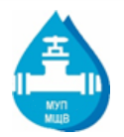 Уведомление о задолженности Абонентов частного сектора в городском округе Пушкинский за холодное водоснабжение и/или водоотведение11.12.2023г.Филиал МУП «Межрайонный Щелковский Водоканал» - «Водоканал городского округа Пушкинский» уведомляет о том, что у Вас образовалась задолженность перед нашим предприятием за холодное водоснабжение и/или водоотведение, превышающая сумму 2 месячных размеров платы. Оплатить задолженность по платежному документу возможно: в личном кабинете МУП «Межрайонный Щелковский Водоканал» на сайте mr-vk.ru, в отделениях ФГУП «Почта России» и ПАО «Сбербанк России», с помощью сервисов Сбербанк Онлайн и в офисе предприятия по адресу: г. Пушкино, ул. Учинская, д.16.В случае непогашения задолженности в течение 20 дней со дня размещения на официальном сайте МУП «Межрайонный Щелковский Водоканал» в сети Интернет данного уведомления (11.12.2023г.) коммунальные услуги по холодному водоснабжению и/или водоотведению будут сначала ограничены, а затем приостановлены либо при отсутствии технической возможности введения ограничения приостановлены без предварительного введения ограничения. В соответствии с Постановлением правительства РФ от 06.05.2011 №354 (в ред. от 13.07.2019 №897) расходы исполнителя, связанные с введением ограничения, приостановления и возобновления предоставления коммунальной услуги потребителю-должнику, подлежат возмещению за счет потребителя, в отношении которого осуществлялись указанные действия, в размере, не превышающем 3000 (три тысячи) рублей в совокупности.Филиал МУП «Межрайонный Щелковский Водоканал» - «Водоканал городского округа Пушкинский» так же будет вынужден обратиться в судебные органы с требованиями о взыскании с Вас возникшей задолженности за холодное водоснабжение и/или водоотведение в принудительном порядке, взыскании пеней и судебных расходов. В соответствии с вышеизложенным, во избежание возникновения для Вас неблагоприятных последствий, связанных с введением ограничения/приостановления коммунальных услуг и взысканием задолженности в принудительном порядке, убедительно просим оплатить задолженность в срок, не превышающий 20 календарных дней с даты размещения настоящего уведомления (11.12.2023г).АбонентАдресИтого задолженность за водопотребление более 2-х месяцев, рубв т.ч. задолженность за водоотведение более 2-х месяцев, руб.в т. ч. задолженность за водопотребление более 2-х месяцев, руб.в т. ч. задолженность за повышающий коэффициент более 2-х месяцев, руб.в т. ч. задолженность, прочие более 2-х месяцев, руб.840208001Братовщина с., Центральная ул., дом 8023 694,2023 694,20842301703Братовщина с., Огородная ул., дом 17, кв.134 577,9123 051,9711 525,94842301704Братовщина с., Огородная ул., дом 17, кв.1а2 095,652 095,65840206401Братовщина с., Центральная ул., дом 649 550,309 550,30840001001Братовщина с., Заречье-1, дом 102 997,062 997,06840002501Братовщина с., Заречье-1, дом 25 /2615 968,6715 968,67840003401Братовщина с., Заречье-1, дом 3410 400,6910 400,69840009901Братовщина с., Заречье-1, дом 995 448,565 448,56840011801Братовщина с., Заречье-1, дом 1182 719,862 719,86840012401Братовщина с., Заречье-1, дом уч. 1243 332,063 332,06840012901Братовщина с., Заречье-1, дом 1292 452,142 452,14840013301Братовщина с., Заречье-1, дом 1332 180,022 180,02840018501Братовщина с., Заречье-1, дом 1858 997,458 997,45840026001Братовщина с., Заречье-1, дом 2602 595,192 595,19840028701Братовщина с., Заречье-1, дом 2873 237,673 237,67840209001Братовщина с., Центральная ул., дом 9027 154,0322 577,894 576,14840210002Братовщина с., Центральная ул., дом 1002 699,582 699,58840211001Братовщина с., Центральная ул., дом 1102 910,372 910,37840211002Братовщина с., Центральная ул., дом 1104 543,064 543,06840211202Братовщина с., Центральная ул., дом 1121 366,131 366,13840212402Братовщина с., Центральная ул., дом 1248 729,808 729,80840212403Братовщина с., Центральная ул., дом 1243 100,993 100,99840303001Братовщина с., Станционная 2-я ул., дом 3066 020,7963 354,092 666,70840303601Братовщина с., Станционная 2-я ул., дом 3621 118,1221 118,12840303602Братовщина с., Станционная 2-я ул., дом 3668 198,0064 141,954 056,05840303801Братовщина с., Станционная 2-я ул., дом 3821 118,1221 118,12840301201Братовщина с., Станционная 2-я ул., дом 12 А14 235,6514 235,651314413701Софрино пос., Трудовая ул. Урожай ДНТ, дом уч.1372 404,862 404,861307900202Софрино пос., Красноармейская ул., дом 24 891,142 845,402 045,741311301804Софрино пос., Клубная ул., дом 18 КВ. 36 209,962 805,282 040,041 364,641311301601Софрино пос., Клубная ул., дом 16141 038,3871 299,6554 930,627 646,427 161,691309600702Софрино пос., Средняя ул., дом 724 929,0911 141,418 360,833 041,662 385,191311300702Софрино пос., Клубная ул., дом 7А145 137,9564 382,4047 868,0519 139,6613 747,841311301801Софрино пос., Клубная ул., дом 18, кв.18 678,154 134,673 029,111 514,371307201203Софрино пос., Гагарина ул., дом 125 898,173 281,592 616,581307400501Софрино пос., Комсомольская ул., дом 55 555,763 703,701 852,061307500601Софрино пос., Восточная ул., дом 66 315,216 315,211307602502Софрино пос., Мира ул., дом 25 А1 852,061 852,061307700304Софрино пос., Садовая ул., дом 3 А2 073,632 073,631307701002Софрино пос., Садовая ул., дом 101 779,501 779,501307701502Софрино пос., Садовая ул., дом 152 368,882 368,881307701901Софрино пос., Садовая ул., дом 192 047,942 047,941307901002Софрино пос., Красноармейская ул., дом 1011 872,156 878,004 994,151308201301Софрино пос., Дачная ул., дом 1318 164,3214 796,373 367,951308902201Софрино пос., Тютчева ул., дом 221 611,051 611,051308905801Софрино пос., Тютчева ул., дом 5814 407,486 796,945 073,672 536,871308909403Софрино пос., Тютчева ул., дом 944 651,534 651,531308910601Софрино пос., Тютчева ул., дом 1063 621,913 621,911309500402Софрино пос., Целинная ул., дом 41 470,861 470,861309600602Софрино пос., Средняя ул., дом 68 730,798 730,791309601002Софрино пос., Средняя ул., дом 102 586,772 586,771309700401Софрино пос., Спортивная ул., дом 43 131,121 574,001 557,121310603001Софрино пос., Школьная ул., дом 301 888,941 888,941310901201Софрино пос., Южная 2-я ул., дом 121 608,191 608,191311100201Софрино пос., Менделеева ул., дом 515 162,793 609,421 553,371311500802Софрино пос., Подмосковная ул., дом 82 080,872 080,871314202201Софрино пос., Крылатская ул., дом 222 918,322 918,321314418401Софрино пос., Спортивная ул. Урожай ДНТ, дом 184 уч5 208,845 208,841317801002Софрино пос., Почтовая ул., дом 1021 118,1221 118,121327604601Софрино пос., Заречная ул., дом 464 836,154 836,151327606401Софрино пос., Заречная ул., дом 644 113,614 113,611340102701Софрино пос., Кооперативная ул., дом 245 742,525 742,521301000801Софрино пос., Московская ул., дом 83 004,323 004,321307501002Софрино пос., Восточная ул., дом 1027 210,6419 511,875 957,401 741,371309202401Софрино пос., Клинниковская ул., дом 2414 398,248 093,546 304,70136700801Пушкино г., Добролюбовский 2-й пр., дом 8а12 284,5512 284,551870202908Пушкино г., Назарово д., дом 29, кв.811 975,5411 975,5418702029А04Пушкино г., Назарово д., дом 29а, кв.44 734,304 734,30711802101Пушкино г., Дзержинского ул. (мкр Звягино), дом 216 488,656 488,65204100401Пушкино г., Достоевского ул. (мкр Клязьма), дом 47 933,415 288,942 644,47137201303Пушкино г., 3-я ДОМБРОВСКАЯ, дом 13а79 158,4835 801,7243 356,76227000102Пушкино г., Лесная ул. (Зверосовхоз), дом 1, кв.12 094,412 094,41132601601Пушкино г., Писаревская ул. (Пушкино г.), дом 16, кв.5,6,72 328,482 328,48204101103Пушкино г., Достоевского ул. (мкр Клязьма), дом 1111 762,5310 086,121 676,412270601201Пушкино г., Центральная ул. (Зверосовхоз), дом 12, кв.211 012,325 314,383 876,781 821,162270502104Пушкино г., Парковая ул. (Зверосовхоз), дом 2118 496,758 190,716 045,702 553,911 706,432270300401Пушкино г., Новая ул. (Зверосовхоз), дом 4, кв.133 908,4815 040,6711 020,555 079,742 767,522270700301Пушкино г., Лесная ул. (Зверосовхоз), дом 3, кв.26 176,386 176,382270300402Пушкино г., Новая ул. (Зверосовхоз), дом 4, кв.380 083,0139 325,8029 955,786 864,173 937,26201500108Пушкино г., Лермонтовская ул. (мкр Клязьма), дом 1-а69 342,0229 661,6321 788,6610 894,336 997,40207000215Пушкино г., Державинская ул. (мкр Клязьма), дом 2/41, кв.516 326,397 122,435 265,652 355,221 583,09207000214Пушкино г., Державинская ул. (мкр Клязьма), дом 2/41, корпус 333 640,8816 548,6814 804,172 288,03418600105Пушкино г., Спартаковский проезд  (мкр Заветы Ильича), дом 1А6 671,543 881,162 790,38204200605Пушкино г., Крыловская ул. (мкр Клязьма), дом 61 727,541 727,54206700303Пушкино г., Грановская ул. (мкр Клязьма), дом 3-б, кв.510 466,665 037,133 753,121 676,412030908702Пушкино г., Путилово с., дом 87А27 518,5827 518,58712301603Пушкино г., Кирова ул. (мкр Звягино), дом за дом 162 098,322 098,32180601001Пушкино г., территория Пушкино Запад, дом строение105 589,723 251,402 338,32130121601Пушкино г., Соколовская ул., дом кадаст 2163 092,623 092,62134900501Пушкино г., Серебрянская 3-я ул., дом 52 775,262 775,26136500101Пушкино г., ПРОЕЗД ЛЕРМОНТОВА, дом 1, корпус 11 782,101 782,10708701701Пушкино г., Озерная ул. (мкр Звягино), дом 172 914,832 914,83132601603Пушкино г., Писаревская ул. (Пушкино г.), дом 165 056,333 370,931 685,40625502801Пушкино г., Полевая 2-я ул. (мкр Мамонтовка), дом 284 453,762 590,961 862,80201500113Пушкино г., Лермонтовская ул. (мкр Клязьма), дом 1 А9 981,124 755,133 484,021 741,97201500115Пушкино г., Лермонтовская ул. (мкр Клязьма), дом 1 А23 644,6610 247,997 519,983 759,992 116,70446600501Пушкино г., Серебряные ключи ул. (мкр Заветы Ильича), дом 53 112,733 112,73446600807Пушкино г., Серебряные ключи ул. (мкр Заветы Ильича), дом 8, кв.720 684,839 931,327 172,503 581,01446600810Пушкино г., Серебряные ключи ул. (мкр Заветы Ильича), дом 8, кв.105 567,065 567,06447100701Пушкино г., Серебрянская (Лесная) ул. (мкр Заветы Ильича), дом 710 363,8410 363,84447603201Пушкино г., Энтузиастов (мкр Заветы Ильича), дом 32/215 771,427 569,235 468,132 734,06442203001Пушкино г., Некрасова ул. (мкр Заветы Ильича), дом 3014 704,038 254,596 449,44448000101Пушкино г., Авиационный пр-д. (мкр Заветы Ильича), дом 118 735,9815 672,223 063,76447601001Пушкино г., Энтузиастов (мкр Заветы Ильича), дом 10/1А32 544,2015 995,3912 269,852 719,691 559,27419200101Пушкино г., Чехова ул. (мкр Заветы Ильича), дом 11 349,301 349,30417101201Пушкино г., Р.Люксембург ул. (мкр Заветы Ильича), дом 12/184 816,623 409,861 406,76415401102Пушкино г., Дзержинского (мкр Заветы Ильича), дом 11/27 687,225 124,812 562,41130410401Пушкино г., ш. Ярославское, дом 104-а15 508,674 988,387 371,703 148,59132700503Пушкино г., Полевой проезд, дом 51 121,351 121,35713701202Пушкино г., Центральная ул. (мкр Звягино), дом 12 А3 509,293 509,29207000213Пушкино г., Державинская ул. (мкр Клязьма), дом 2/41, корпус 329 051,7115 160,5611 603,122 288,03418901601Пушкино г., Фрунзе ул. (мкр Заветы Ильича), дом 16-а2 353,312 353,31132001402Пушкино г., 2-ой Надсоновский пр-д, дом 1441 609,5220 019,6814 393,247 196,60128900206Пушкино г., Колхозная ул. (с/п), дом 2 В9 629,309 629,30708702901Пушкино г., Озерная ул. (мкр Звягино), дом 2913 456,4613 456,46708705501Пушкино г., в р-не Звягино мкр., дом 55 УЧ3 232,633 232,63708800301Пушкино г., Березовая ул. (мкр Звягино), дом 315 885,1314 104,221 780,91708906901Пушкино г., в р-не Звягино мкр., дом 698 198,888 198,88711501101Пушкино г., Парковая ул. (мкр Звягино), дом 11/14 162,332 797,841 364,49711601601Пушкино г., Школьная ул. (мкр Звягино), дом 164 829,373 336,571 492,80711601801Пушкино г., Школьная ул. (мкр Звягино), дом 187 656,575 104,362 552,21711601901Пушкино г., Школьная ул. (мкр Звягино), дом 1911 501,839 673,021 828,81711602401Пушкино г., Школьная ул. (мкр Звягино), дом 241 023,991 023,99711602402Пушкино г., Школьная ул. (мкр Звягино), дом 242 765,062 765,06711603201Пушкино г., Школьная ул. (мкр Звягино), дом 324 627,244 627,24711700303Пушкино г., Горького ул. (мкр Звягино), дом 3А29 277,3910 661,6211 579,094 418,432 618,25711700601Пушкино г., Горького ул. (мкр Звягино), дом 611 054,629 374,591 680,03711701601Пушкино г., Горького ул. (мкр Звягино), дом 16/610 872,707 326,493 546,21711702203Пушкино г., Горького ул. (мкр Звягино), дом 228 348,626 672,211 676,41711800305Пушкино г., Дзержинского ул. (мкр Звягино), дом 3 А64 559,5653 155,429 152,392 251,75711800501Пушкино г., Дзержинского ул. (мкр Звягино), дом 53 824,602 549,731 274,87711800701Пушкино г., Дзержинского ул. (мкр Звягино), дом 723 995,9119 419,774 576,14711801901Пушкино г., Дзержинского ул. (мкр Звягино), дом 194 736,493 157,661 578,83711900502Пушкино г., Карла Маркса ул. (мкр Звягино), дом 57 281,335 526,641 754,69711900804Пушкино г., Карла Маркса ул. (мкр Звягино), дом 83 768,973 768,97711900901Пушкино г., Карла Маркса ул. (мкр Звягино), дом 912 936,295 829,664 737,752 368,88711901601Пушкино г., Карла Маркса ул. (мкр Звягино), дом 1612 869,606 275,954 604,181 989,47711902504Пушкино г., Карла Маркса ул. (мкр Звягино), дом 253 066,023 066,02711902905Пушкино г., Карла Маркса ул. (мкр Звягино), дом 294 543,064 543,06711903201Пушкино г., Карла Маркса ул. (мкр Звягино), дом 322 140,652 140,65712001301Пушкино г., Крупской ул. (мкр Звягино), дом 132 948,162 948,16712200201Пушкино г., Куйбышева ул. (мкр Звягино), дом 22 253,362 253,36712200407Пушкино г., Куйбышева ул. (мкр Звягино), дом 4/37 859,654 558,463 301,19712200701Пушкино г., Куйбышева ул. (мкр Звягино), дом 712 598,058 725,073 872,98712201103Пушкино г., Куйбышева ул. (мкр Звягино), дом 112 583,542 583,54712202202Пушкино г., Куйбышева ул. (мкр Звягино), дом 221 298,671 298,67712202307Пушкино г., Куйбышева ул. (мкр Звягино), дом 259 120,817 057,602 063,21712202701Пушкино г., Куйбышева ул. (мкр Звягино), дом 272 910,372 910,37712203101Пушкино г., Куйбышева ул. (мкр Звягино), дом 318 810,764 201,593 083,131 526,04712300401Пушкино г., Кирова ул. (мкр Звягино), дом 41 779,001 779,00712300606Пушкино г., Кирова ул. (мкр Звягино), дом 6-б4 591,193 060,821 530,37712301701Пушкино г., Кирова ул. (мкр Звягино), дом 172 561,352 561,35712303802Пушкино г., Кирова ул. (мкр Звягино), дом 3811 640,9211 640,92712400603Пушкино г., Колхозная ул. (мкр Звягино), дом 66 308,096 308,09712400702Пушкино г., Колхозная ул. (мкр Звягино), дом 71 833,231 833,23712400902Пушкино г., Колхозная ул. (мкр Звягино), дом 92 161,142 161,14712400904Пушкино г., Колхозная ул. (мкр Звягино), дом 93 685,633 685,63712401101Пушкино г., Колхозная ул. (мкр Звягино), дом 11 А5 820,415 820,41712401301Пушкино г., Колхозная ул. (мкр Звягино), дом 13 А5 820,415 820,41712401904Пушкино г., Колхозная ул. (мкр Звягино), дом 19 А9 868,329 868,32712403001Пушкино г., Колхозная ул. (мкр Звягино), дом 302 910,372 910,37712403201Пушкино г., Колхозная ул. (мкр Звягино), дом 323 392,353 392,35712403402Пушкино г., Колхозная ул. (мкр Звягино), дом 343 538,133 538,13712404602Пушкино г., Колхозная ул. (мкр Звягино), дом 4651 445,0537 189,6411 440,372 815,04712500405Пушкино г., Комсомольский пр-д (мкр Звягино), дом 46 218,294 541,881 676,41712500601Пушкино г., Комсомольский пр-д (мкр Звягино), дом 623 719,2619 287,694 431,57712600703Пушкино г., Калинина ул. (мкр Звягино), дом 7 А2 211,902 211,90712600801Пушкино г., Калинина ул. (мкр Звягино), дом 85 166,963 444,641 722,32712600902Пушкино г., Калинина ул. (мкр Звягино), дом 91 223,111 223,11712601402Пушкино г., Калинина ул. (мкр Звягино), дом 145 236,353 490,901 745,45712700408Пушкино г., Первомайская ул. (мкр Звягино), дом 412 239,698 668,193 571,50712700503Пушкино г., Первомайская ул. (мкр Звягино), дом 512 388,539 668,842 719,69712700702Пушкино г., Первомайская ул. (мкр Звягино), дом 7/71 777,981 777,98712700806Пушкино г., Первомайская ул. (мкр Звягино), дом 83 950,802 633,871 316,93712800403Пушкино г., Ленина ул. (мкр Звягино), дом 48 606,076 542,862 063,21712800601Пушкино г., Ленина ул. (мкр Звягино), дом 619 420,8416 067,833 353,01712800602Пушкино г., Ленина ул. (мкр Звягино), дом 69 747,088 215,291 531,79712801005Пушкино г., Ленина ул. (мкр Звягино), дом 10 Б41 323,4730 419,438 679,602 224,44712901002Пушкино г., Нелидова ул. (мкр Звягино), дом 10/221 269,7617 651,043 618,72712901301Пушкино г., Нелидова ул. (мкр Звягино), дом 1313 217,7310 929,702 288,03712902101Пушкино г., Нелидова ул. (мкр Звягино), дом 2120 417,8815 841,744 576,14712902302Пушкино г., Нелидова ул. (мкр Звягино), дом 2334 006,5323 294,768 333,972 377,80712902601Пушкино г., Нелидова ул. (мкр Звягино), дом 266 277,514 181,312 096,20713100502Пушкино г., Оранжерейный туп. (мкр Звягино), дом 5 А15 475,4012 755,712 719,69713101002Пушкино г., Оранжерейный туп. (мкр Звягино), дом 1012 428,9710 619,691 809,28713101005Пушкино г., Оранжерейный туп. (мкр Звягино), дом 10 А5 318,325 318,32713101201Пушкино г., Оранжерейный туп. (мкр Звягино), дом 1211 429,239 764,571 664,66713300901Пушкино г., Полевая 1-я ул. (мкр Звягино), дом 97 804,915 203,182 601,73713303201Пушкино г., Полевая 1-я ул. (мкр Звягино), дом 321 682,501 682,50713401301Пушкино г., Пионерская ул. (мкр Звягино), дом 13 А6 790,095 727,271 062,82713401601Пушкино г., Пионерская ул. (мкр Звягино), дом 163 455,453 455,45713402101Пушкино г., Пионерская ул. (мкр Звягино), дом 21 А19 554,9814 525,565 029,42713402103Пушкино г., Пионерская ул. (мкр Звягино), дом 2114 012,2612 070,141 942,12713402104Пушкино г., Пионерская ул. (мкр Звягино), дом 2117 492,0715 284,242 207,83713500401Пушкино г., Советская ул. (мкр Звягино), дом 41 435,301 435,30713501502Пушкино г., Советская ул. (мкр Звягино), дом 1519 192,288 657,326 471,752 537,891 525,32713503101Пушкино г., Советская ул. (мкр Звягино), дом 312 869,922 869,92713600301Пушкино г., Фрунзе ул. (мкр Звягино), дом 37 762,895 209,992 552,90713600302Пушкино г., Фрунзе ул. (мкр Звягино), дом 32 242,392 242,39713600801Пушкино г., Фрунзе ул. (мкр Звягино), дом 85 167,083 444,721 722,36713600806Пушкино г., Фрунзе ул. (мкр Звягино), дом 812 493,2610 195,482 297,78713601102Пушкино г., Фрунзе ул. (мкр Звягино), дом 111 493,371 493,37713601203Пушкино г., Фрунзе ул. (мкр Звягино), дом 122 007,812 007,81713601405Пушкино г., Фрунзе ул. (мкр Звягино), дом 146 491,826 491,82713601602Пушкино г., Фрунзе ул. (мкр Звягино), дом 162 802,192 802,19713601803Пушкино г., Фрунзе ул. (мкр Звягино), дом 1837 326,9227 159,788 159,312 007,83713700901Пушкино г., Центральная ул. (мкр Звягино), дом 9 А1 694,691 694,69713701002Пушкино г., Центральная ул. (мкр Звягино), дом 102 910,372 910,37713701003Пушкино г., Центральная ул. (мкр Звягино), дом 105 820,415 820,41713701602Пушкино г., Центральная ул. (мкр Звягино), дом 1612 790,9412 790,94713701904Пушкино г., Центральная ул. (мкр Звягино), дом 19 А5 311,533 541,021 770,51713702102Пушкино г., Центральная ул. (мкр Звягино), дом 211 697,711 697,71713702602Пушкино г., Центральная ул. (мкр Звягино), дом 262 154,792 154,79713704601Пушкино г., Центральная ул. (мкр Звягино), дом 463 947,562 631,751 315,81713705102Пушкино г., Центральная ул. (мкр Звягино), дом 516 011,366 011,36713705703Пушкино г., Центральная ул. (мкр Звягино), дом 572 649,372 649,37713706101Пушкино г., Центральная ул. (мкр Звягино), дом 612 910,372 910,37713706502Пушкино г., Центральная ул. (мкр Звягино), дом 651 865,891 865,89713706901Пушкино г., Центральная ул. (мкр Звягино), дом 6910 925,717 940,312 985,40713706902Пушкино г., Центральная ул. (мкр Звягино), дом 691 256,791 256,79713801201Пушкино г., Энгельса ул. (мкр Звягино), дом 12-а25 597,4920 489,935 107,56713900804Пушкино г., Шоссейная ул. (мкр Звягино), дом 8 А6 851,506 851,50713901001Пушкино г., Шоссейная ул. (мкр Звягино), дом 101 912,891 912,89713901802Пушкино г., Шоссейная ул. (мкр Звягино), дом 184 354,742 533,351 821,39714000901Пушкино г., Новая ул. (мкр Звягино), дом 9 А2 554,792 554,79730700501Пушкино г., Сосновая ул. (мкр Звягино), дом 513 466,4611 864,661 601,80730701701Пушкино г., Сосновая ул. (мкр Звягино), дом 1714 515,6914 515,69730901201Пушкино г., Дворцовая ул. (мкр Звягино), дом 123 044,233 044,23730902401Пушкино г., Дворцовая ул. (мкр Звягино), дом 241 714,301 714,30730902801Пушкино г., Дворцовая ул. (мкр Звягино), дом 282 579,642 579,64745801201Пушкино г., Воровского ул. (мкр Звягино), дом 125 104,393 398,051 706,34128400401Пушкино г., Акуловский 3-ий пр-д, дом 412 039,3810 230,101 809,28128401001Пушкино г., Акуловский 4-ый пр-д, дом 10 А2 459,382 459,38128401201Пушкино г., Акуловский 4-ый пр-д, дом 126 433,514 370,302 063,21128501503Пушкино г., Акуловское ш., дом 152 910,372 910,37128501508Пушкино г., Акуловское ш., дом 15 А7 684,055 122,702 561,35128503104Пушкино г., Акуловское ш., дом 31, кв.24 776,242 772,972 003,27128601401Пушкино г., Грибоедова ул., дом 145 820,415 820,41128700901Пушкино г., Добролюбова ул., дом 9/12 689,962 689,96128702502Пушкино г., Добролюбова ул., дом 252 910,372 910,37128702504Пушкино г., Добролюбова ул., дом 252 910,372 910,37128702801Пушкино г., Добролюбова ул., дом 281 435,301 435,30128703901Пушкино г., Добролюбова ул., дом 395 877,714 431,071 446,64128705001Пушкино г., Добролюбова ул., дом 50/123 259,903 259,90128706001Пушкино г., Добролюбова ул., дом 606 318,474 286,212 032,26128706002Пушкино г., Добролюбова ул., дом 605 225,883 477,831 748,05128706202Пушкино г., Добролюбова ул., дом 622 333,122 333,12128706204Пушкино г., Добролюбова ул., дом 6235 035,5926 679,366 705,971 650,26128803501Пушкино г., Колхозная ул. (мкр Новая деревня), дом 3520 194,209 716,106 985,403 492,70128804102Пушкино г., Колхозная ул. (мкр Новая деревня), дом 4140 309,3719 846,8715 186,483 353,011 923,01128804103Пушкино г., Колхозная ул. (мкр Новая деревня), дом 4134 545,2116 662,7812 606,413 353,011 923,01128805601Пушкино г., Колхозная ул. (мкр Новая деревня), дом 569 912,134 881,053 547,661 483,42128808401Пушкино г., Колхозная ул. (мкр Новая деревня), дом 842 914,832 914,83128809002Пушкино г., Колхозная ул. (мкр Новая деревня), дом 9010 606,3810 606,38128900205Пушкино г., Колхозная ул. (с/п), дом 2 В47 733,6539 377,426 705,971 650,26129002302Пушкино г., Кирова ул. (мкр Новая Деревня), дом 2313 632,2811 819,051 813,23129002304Пушкино г., Кирова ул. (мкр Новая Деревня), дом 2313 335,206 477,404 656,992 200,81129002601Пушкино г., Кирова ул. (мкр Новая Деревня), дом 26А5 909,645 909,64129003001Пушкино г., Кирова ул. (мкр Новая Деревня), дом 3013 132,4710 425,172 707,30129102701Пушкино г., Луговая ул. (Пушкино г.), дом 272 757,141 571,091 186,05129103002Пушкино г., Луговая ул. (Пушкино г.), дом 307 829,565 251,852 577,71129200601Пушкино г., Маяковского ул., дом 614 264,229 473,714 790,51129200805Пушкино г., Маяковского ул., дом 8/26 834,064 556,032 278,03129201502Пушкино г., Маяковского ул., дом 1542 458,7434 067,206 457,481 934,06129202401Пушкино г., Маяковского ул., дом 2414 361,186 856,617 504,57129203202Пушкино г., Маяковского ул., дом 326 275,854 183,902 091,95129203801Пушкино г., Маяковского ул., дом 386 787,903 814,442 973,46129300901Пушкино г., Набережная ул. (мкр Новая Деревня), дом 97 710,085 502,252 207,83129301001Пушкино г., Набережная ул. (мкр Новая Деревня), дом 10А6 301,004 200,702 100,30129302102Пушкино г., Набережная ул. (мкр Новая Деревня), дом 21А7 148,294 768,762 379,53129302105Пушкино г., Набережная ул. (мкр Новая Деревня), дом 21А2 327,922 327,92129302304Пушкино г., Набережная ул. (мкр Новая Деревня), дом 237 658,325 105,532 552,79129302801Пушкино г., Набережная ул. (мкр Новая Деревня), дом 28 А5 021,615 021,61129501001Пушкино г., Пришвина проезд, дом 105 721,073 238,632 482,44129900402Пушкино г., Серебрянская 1-я ул., дом 4в2 777,482 777,48130001202Пушкино г., Серебрянская 2-я ул., дом 128 017,294 656,263 361,03130001203Пушкино г., Серебрянская 2-я ул., дом 127 205,854 643,632 562,22130100302Пушкино г., Соколовская ул., дом 311 520,849 844,431 676,41130100303Пушкино г., Соколовская ул., дом 34 190,093 127,271 062,82130100401Пушкино г., Соколовская ул., дом 44 044,644 044,64130101301Пушкино г., Соколовская ул., дом 135 856,933 902,241 954,69130101302Пушкино г., Соколовская ул., дом 137 244,724 829,312 415,41130102602Пушкино г., Соколовская ул., дом 266 554,514 393,962 160,55130102802Пушкино г., Соколовская ул., дом 2814 122,386 807,865 070,532 243,99130102805Пушкино г., Соколовская ул., дом 285 620,203 269,522 350,68130305001Пушкино г., Центральная ул. (мкр Новая Деревня), дом 503 846,363 846,36130400301Пушкино г., ш. Ярославское, дом 325 426,9316 158,737 031,582 236,62130400403Пушкино г., ш. Ярославское, дом 419 433,5015 607,443 826,06130401501Пушкино г., ш. Ярославское, дом 155 401,663 566,471 835,19130402101Пушкино г., ш. Ярославское, дом 2125 821,8325 821,83130403204Пушкино г., ш. Ярославское, дом 3211 676,978 425,863 251,11130404501Пушкино г., ш. Ярославское, дом 452 038,232 038,23130406801Пушкино г., ш. Ярославское, дом 68 А18 266,2113 236,795 029,42130409201Пушкино г., ш. Ярославское, дом 925 162,793 486,381 676,41130409603Пушкино г., ш. Ярославское, дом 968 448,885 632,592 816,29130410001Пушкино г., ш. Ярославское, дом 1005 000,212 590,962 409,25130410402Пушкино г., ш. Ярославское, дом 1042 555,212 555,21130410802Пушкино г., ш. Ярославское, дом 108 А32 988,3214 420,7210 690,934 757,823 118,85130410804Пушкино г., ш. Ярославское, дом 108 А23 525,2510 980,418 265,882 719,691 559,27130500501Пушкино г., СНП Водопроводчик-3, дом уч.54 492,144 492,14130500801Пушкино г., СНП Водопроводчик-3, дом уч.83 109,993 109,99130501201Пушкино г., СНП Водопроводчик-3, дом уч.128 630,668 630,66130501801Пушкино г., СНП Водопроводчик-3, дом уч.188 723,778 723,77130502501Пушкино г., СНП Водопроводчик-3, дом уч.2517 750,4117 750,41130503101Пушкино г., СНП Водопроводчик-3, дом уч.3110 919,5410 919,54130503401Пушкино г., СНП Водопроводчик-3, дом уч.346 057,836 057,83130503601Пушкино г., СНП Водопроводчик-3, дом уч.364 666,944 666,94130504301Пушкино г., СНП Водопроводчик-3, дом уч.436 196,946 196,94130504601Пушкино г., СНП Водопроводчик-3, дом уч.465 829,665 829,66130505501Пушкино г., СНП Водопроводчик-3, дом уч.554 740,414 740,41130505701Пушкино г., СНП Водопроводчик-3, дом уч.571 604,251 604,25130506001Пушкино г., СНП Водопроводчик-3, дом уч.605 087,005 087,00130506201Пушкино г., СНП Водопроводчик-3, дом уч.623 221,953 221,95130506502Пушкино г., СНП Водопроводчик-3, дом уч.657 993,297 993,29130506601Пушкино г., СНП Водопроводчик-3, дом уч.6616 308,5516 308,55130507001Пушкино г., СНП Водопроводчик-3, дом уч.702 885,982 885,98130507701Пушкино г., СНП Водопроводчик-3, дом уч.773 750,943 750,94130508301Пушкино г., СНП Водопроводчик-3, дом уч.837 993,297 993,29130508401Пушкино г., СНП Водопроводчик-3, дом уч.8433 555,9031 774,991 780,91130508501Пушкино г., СНП Водопроводчик-3, дом уч.852 976,482 976,48130509301Пушкино г., СНП Водопроводчик-3, дом уч.932 487,182 487,18130509601Пушкино г., СНП Водопроводчик-3, дом уч.963 600,683 600,68130509901Пушкино г., СНП Водопроводчик-3, дом уч.995 546,235 546,23130801301Пушкино г., Пришвина проезд, дом 131 871,881 871,88131100603Пушкино г., Гагарина ул., дом 626 919,1513 972,9210 658,202 288,03131100902Пушкино г., Гагарина ул., дом 926 097,7111 592,718 421,264 054,422 029,32131101503Пушкино г., Гагарина ул., дом 151 945,231 945,23131102202Пушкино г., Гагарина ул., дом 224 979,904 979,90131202202Пушкино г., Верхняя Слободка ул., дом 22/1012 349,475 941,724 271,852 135,90131203201Пушкино г., Верхняя Слободка ул., дом 324 206,022 794,611 411,41131400602Пушкино г., КОМСОМОЛЬСКИЙ ПР-Д, дом 615 277,167 300,035 318,072 659,06131400901Пушкино г., КОМСОМОЛЬСКИЙ ПР-Д, дом 918 040,368 669,296 247,393 123,68131600302Пушкино г., Красноармейская ул., дом 322 854,3711 993,999 183,971 676,41131704201Пушкино г., МОСКОВСКИЙ ПР-Т, дом 42 А3 270,821 902,791 368,03131800902Пушкино г., Нижняя Слободка ул., дом 9 А3 673,932 021,671 652,26132000801Пушкино г., 2-ой Надсоновский пр-д, дом 821 118,1221 118,12132000802Пушкино г., 2-ой Надсоновский пр-д, дом 814 414,296 176,354 547,602 148,491 541,85132200401Пушкино г., 50 ЛЕТ КОМСОМОЛА, дом 4 /42 449,042 449,04132201607Пушкино г., 50 ЛЕТ КОМСОМОЛА, дом 163 685,633 685,63132301701Пушкино г., Оранжерейная ул., дом 1783 148,3542 236,0532 353,835 439,623 118,85132301801Пушкино г., Оранжерейная ул., дом 185 165,445 165,44132302202Пушкино г., Оранжерейная ул., дом 226 654,676 654,67132302502Пушкино г., Оранжерейная ул., дом 255 978,103 437,462 540,64132302505Пушкино г., Оранжерейная ул., дом 2510 780,725 200,693 764,461 815,57132303001Пушкино г., Оранжерейная ул., дом 304 293,252 179,682 113,57132401601Пушкино г., 2-й ОРАНЖЕРЕЙНЫЙ ПР., дом 163 276,591 906,151 370,44132500602Пушкино г., Озерная ул., дом 670 397,8234 712,4428 128,414 841,852 715,12132500603Пушкино г., Озерная ул., дом 61 374,391 374,39132601402Пушкино г., Писаревская ул. (Пушкино г.), дом 142 473,642 473,64132602501Пушкино г., Писаревская ул. (Пушкино г.), дом 253 685,633 685,63132602502Пушкино г., Писаревская ул. (Пушкино г.), дом 2535 269,2429 974,115 295,13132602802Пушкино г., Писаревская ул. (Пушкино г.), дом 28, кв.113 682,3013 682,30132602902Пушкино г., Писаревская ул. (Пушкино г.), дом 293 175,343 175,34132603701Пушкино г., Писаревская ул. (Пушкино г.), дом 3728 553,1911 864,669 207,714 603,862 876,96132603902Пушкино г., Писаревская ул. (Пушкино г.), дом 3912 517,095 475,544 693,892 347,66132603903Пушкино г., Писаревская ул. (Пушкино г.), дом 3932 610,2926 152,266 458,03132700901Пушкино г., Полевой проезд, дом 98 899,314 194,313 213,271 491,73132701101Пушкино г., Полевой проезд, дом 112 910,372 910,37132701201Пушкино г., Полевой проезд, дом 124 111,002 395,561 715,44133002303Пушкино г., Чехова ул., дом 232 977,452 977,45133003803Пушкино г., Чехова ул., дом 38, кв.192 724,602 724,60133003804Пушкино г., Чехова ул., дом 38, кв.1733 549,8417 753,4613 599,362 197,02133003810Пушкино г., Чехова ул., дом 38, кв.1833 549,8417 753,4613 599,362 197,02133100303Пушкино г., Чеховский 1-ый пр-д, дом 3, кв.54 764,862 542,352 222,51133200201Пушкино г., Мичурина ул., дом 25 318,325 318,32133200202Пушкино г., Мичурина ул., дом 25 318,325 318,32133200203Пушкино г., Мичурина ул., дом 25 318,325 318,32133202402Пушкино г., Мичурина ул., дом 2411 134,366 477,404 656,96133300602Пушкино г., Мичурина пр., дом 6, кв.117 155,178 178,756 371,972 604,45133301301Пушкино г., Мичурина пр., дом 1340 854,9218 115,1715 561,463 905,713 272,58133501201Пушкино г., Надсоновская ул., дом 1216 963,978 161,905 868,072 934,00133505002Пушкино г., Надсоновская ул., дом 506 853,763 063,412 342,891 447,46133701002Пушкино г., НАДСОНОВСКИЙ ТУП., дом 10 А1 122,021 122,02133800401Пушкино г., Парковый пр. Зеленый городок ДСК, дом 44 124,142 756,831 367,31133901701Пушкино г., Чехова ал. Зеленый городок ДСК, дом 17, кв.дача 213 492,703 492,70133901901Пушкино г., Чехова ал. Зеленый городок ДСК, дом 19 /111 743,855 596,544 098,262 049,05133902501Пушкино г., Чехова ал. Зеленый городок ДСК, дом 25, кв.дача 251 796,241 796,24134000502Пушкино г., Садовый пр. Зеленый городок ДСК, дом 5, кв.дача 464 543,064 543,06134500901Пушкино г., Красноармейский пр., дом 94 115,844 115,84135500702Пушкино г., Авиационная ул., дом 723 115,3811 111,648 013,273 990,47135502402Пушкино г., Авиационная ул., дом 2411 520,849 844,431 676,41135601003Пушкино г., АВИАЦИОННЫЙ ПР-Д, дом 102 169,982 169,98135700502Пушкино г., Салтыковский 2-й пр., дом 54 891,113 192,391 698,72135800701Пушкино г., Зеленая роща ул., дом 7 А4 543,064 543,06135901001Пушкино г., Краснофлотский пр., дом 10а3 569,703 569,70136000403Пушкино г., 1-Й ДОБРОЛЮБОВСКИЙ ПР-Д, дом 416 261,8911 303,944 957,95136001002Пушкино г., 1-Й ДОБРОЛЮБОВСКИЙ ПР-Д, дом 1016 969,5014 495,962 473,54136701003Пушкино г., Добролюбовский 2-й пр., дом 10/1333 524,1416 573,4212 671,762 719,691 559,27136701202Пушкино г., Добролюбовский 2-й пр., дом 122 602,932 602,93136701901Пушкино г., Добролюбовский 2-й пр., дом 197 759,005 244,872 514,13136801201Пушкино г., Островского ул., дом 127 489,324 267,683 221,64136801303Пушкино г., Островского ул., дом 138 430,304 904,323 525,98136802502Пушкино г., Островского ул., дом 25 /281 579,301 579,30136901403Пушкино г., Домбровская 2-я  ул., дом 143 007,593 007,59136902002Пушкино г., Домбровская 2-я  ул., дом 202 267,082 267,08137001203Пушкино г., Боголюбская ул., дом 122 572,932 572,93137100801Пушкино г., Парковая ул., дом 823 780,745 152,7218 628,02137200303Пушкино г., 3-я ДОМБРОВСКАЯ, дом 31 223,111 223,11137201103Пушкино г., 3-я ДОМБРОВСКАЯ, дом 11 А4 797,102 786,712 010,39137202101Пушкино г., 3-я ДОМБРОВСКАЯ, дом 218 088,798 088,79137300804Пушкино г., Краснофлотская ул., дом 822 414,9114 262,536 311,961 840,42137301302Пушкино г., Краснофлотская ул., дом 1366 795,2253 540,7010 442,402 812,12137301901Пушкино г., Краснофлотская ул., дом 1915 153,2512 945,422 207,83137302501Пушкино г., Краснофлотская ул., дом 252 188,722 188,72137303601Пушкино г., Краснофлотская ул., дом 363 256,693 256,69137404901Пушкино г., Лесная ул., дом 497 687,535 213,992 473,54137405501Пушкино г., Лесная ул., дом 5516 537,157 907,845 752,872 876,44137502802Пушкино г., Западная ул., дом 281 382,991 382,99137503401Пушкино г., Западная ул., дом 342 681,032 681,03137600302Пушкино г., Гончарова ул., дом 37 639,695 089,202 550,49137600304Пушкино г., Гончарова ул., дом 32 382,902 382,90137600501Пушкино г., Гончарова ул., дом 56 663,394 532,182 131,21137604901Пушкино г., Гончарова ул., дом 492 910,372 910,37137700903Пушкино г., Льва Толстого ул., дом 910 238,858 761,701 477,15137701703Пушкино г., Льва Толстого ул., дом 175 820,415 820,41137701705Пушкино г., Льва Толстого ул., дом 1744 560,4920 169,9515 094,275 908,723 387,55137903201Пушкино г., Заводская ул., дом 324 593,382 615,981 977,40138000304Пушкино г., Заводской пр-д, дом 3 А5 909,645 909,64139200402Пушкино г., 3-й САЛТЫКОВСКИЙ  ПР, дом 417 393,1814 839,442 553,74139600301Пушкино г., Лесная ул. (Левково), дом 35 833,445 833,44623300201Пушкино г., Березовая ул. (мкр Мамонтовка), дом 26 477,406 477,40623400802Пушкино г., Весенняя ул. (мкр Мамонтовка), дом участок 277 115,611 846,063 513,051 756,50623400901Пушкино г., Весенняя ул. (мкр Мамонтовка), дом 95 127,245 127,24623601203Пушкино г., Водопьянова ул. (мкр Мамонтовка), дом 124 453,762 590,961 862,80623601601Пушкино г., Водопьянова ул. (мкр Мамонтовка), дом 1611 713,997 809,343 904,65623601602Пушкино г., Водопьянова ул. (мкр Мамонтовка), дом 1611 422,895 495,863 951,351 975,68623701703Пушкино г., Гоголевская  ул. (мкр Мамонтовка), дом 17 Б31 629,7620 680,608 223,542 725,62623701705Пушкино г., Гоголевская  ул. (мкр Мамонтовка), дом 171 485,631 485,63623702304Пушкино г., Гоголевская  ул. (мкр Мамонтовка), дом 23 В25 346,7712 014,449 053,372 719,691 559,27623703105Пушкино г., Гоголевская  ул. (мкр Мамонтовка), дом 317 370,937 370,93623703501Пушкино г., Гоголевская  ул. (мкр Мамонтовка), дом 353 478,553 478,55623900301Пушкино г., Дачная ул. (мкр Мамонтовка), дом 36 842,214 561,502 280,71624002001Пушкино г., Зеленая ул. (мкр Мамонтовка), дом 205 216,893 477,951 738,94624201001Пушкино г.,(мкр.Мамонтовка) КОМСОМОЛЬСКИЙ ПР-Д, дом 1018 973,5315 722,423 251,11624300201Пушкино г., Кооперативная ул. (мкр Мамонтовка), дом 217 285,9013 093,444 192,46624300501Пушкино г., Кооперативная ул. (мкр Мамонтовка), дом 54 410,183 160,531 249,65624300803Пушкино г., Кооперативная ул. (мкр Мамонтовка), дом 81 852,651 852,65624400501Пушкино г., Крайняя ул. (мкр Мамонтовка), дом 5 А3 379,433 379,43624400502Пушкино г., Крайняя ул. (мкр Мамонтовка), дом 5 А4 446,174 446,17624400601Пушкино г., Крайняя ул. (мкр Мамонтовка), дом 66 968,854 645,902 322,95624401301Пушкино г., Крайняя ул. (мкр Мамонтовка), дом 131 958,901 958,90624401502Пушкино г., Кузнецкий мост ул. (мкр Мамонтовка), дом 152 886,342 886,34624500101Пушкино г., Кузнецкий мост ул. (мкр Мамонтовка), дом 1 А4 694,913 129,941 564,97624501507Пушкино г., Кузнецкий мост ул. (мкр Мамонтовка), дом 15 Б2 642,102 642,10624501801Пушкино г., Кузнецкий мост ул. (мкр Мамонтовка), дом 1811 417,009 740,591 676,41624502101Пушкино г., Кузнецкий мост ул. (мкр Мамонтовка), дом 21 Б12 495,315 652,364 562,032 280,92624502103Пушкино г., Кузнецкий мост ул. (мкр Мамонтовка), дом 211 374,391 374,39624502302Пушкино г., Кузнецкий мост ул. (мкр Мамонтовка), дом 231 568,321 568,32624502303Пушкино г., Кузнецкий мост ул. (мкр Мамонтовка), дом 231 155,271 155,27624502504Пушкино г., Кузнецкий мост ул. (мкр Мамонтовка), дом 253 283,553 283,55624503501Пушкино г., Кузнецкий мост ул. (мкр Мамонтовка), дом 3511 520,849 844,431 676,41624503601Пушкино г., Кузнецкий мост ул. (мкр Мамонтовка), дом 36 Б21 235,9818 172,223 063,76624503602Пушкино г., Кузнецкий мост ул. (мкр Мамонтовка), дом 362 252,512 252,51624503609Пушкино г., Кузнецкий мост ул. (мкр Мамонтовка), дом 36 Б4 543,064 543,06624503613Пушкино г., Кузнецкий мост ул. (мкр Мамонтовка), дом 36 Б4 543,064 543,06624504002Пушкино г., Кузнецкий мост ул. (мкр Мамонтовка), дом 40 Б3 685,633 685,63624504006Пушкино г., Кузнецкий мост ул. (мкр Мамонтовка), дом 40 В3 516,213 516,21624504401Пушкино г., Кузнецкий мост ул. (мкр Мамонтовка), дом 44 В4 543,064 543,06624504402Пушкино г., Кузнецкий мост ул. (мкр Мамонтовка), дом 44 В5 318,325 318,32624504406Пушкино г., Кузнецкий мост ул. (мкр Мамонтовка), дом 44 В4 543,064 543,06624504410Пушкино г., Кузнецкий мост ул. (мкр Мамонтовка), дом 441 767,141 767,14624504603Пушкино г., Кузнецкий мост ул. (мкр Мамонтовка), дом 467 418,705 933,381 485,32624505001Пушкино г., Кузнецкий мост ул. (мкр Мамонтовка), дом 5015 927,0213 629,242 297,78624600805Пушкино г., Куйбышева ул. (мкр Мамонтовка), дом 8 А21 387,6316 811,494 576,14624600806Пушкино г., Куйбышева ул. (мкр Мамонтовка), дом 837 793,4532 353,835 439,62624600807Пушкино г., Куйбышева ул. (мкр Мамонтовка), дом 8 А2 487,862 487,86624600809Пушкино г., Куйбышева ул. (мкр Мамонтовка), дом 8/111 287,089 337,161 949,92624700301Пушкино г., Ленточка ул. (мкр Мамонтовка), дом 31 962,101 962,10624700303Пушкино г., Ленточка ул. (мкр Мамонтовка), дом 3 Г10 617,989 086,191 531,79624700306Пушкино г., Ленточка ул. (мкр Мамонтовка), дом 322 794,0022 794,00624700307Пушкино г., Ленточка ул. (мкр Мамонтовка), дом 311 520,849 844,431 676,41624700804Пушкино г., Ленточка ул. (мкр Мамонтовка), дом 8 А8 469,866 793,451 676,41624701201Пушкино г., Ленточка ул. (мкр Мамонтовка), дом 122 442,712 442,71624701302Пушкино г., Ленточка ул. (мкр Мамонтовка), дом 13 А9 864,276 576,183 288,09624701304Пушкино г., Ленточка ул. (мкр Мамонтовка), дом 1321 235,9818 172,223 063,76624701508Пушкино г., Ленточка ул. (мкр Мамонтовка), дом 159 359,516 786,872 572,64624701901Пушкино г., Ленточка ул. (мкр Мамонтовка), дом 197 299,734 866,512 433,22624702003Пушкино г., Ленточка ул. (мкр Мамонтовка), дом 2023 041,7819 688,773 353,01624702201Пушкино г., Ленточка ул. (мкр Мамонтовка), дом 224 410,232 921,551 488,68624702203Пушкино г., Ленточка ул. (мкр Мамонтовка), дом 22 А11 520,849 844,431 676,41624702501Пушкино г., Ленточка ул. (мкр Мамонтовка), дом 251 283,301 283,30624702502Пушкино г., Ленточка ул. (мкр Мамонтовка), дом 252 092,742 092,74624702701Пушкино г., Ленточка ул. (мкр Мамонтовка), дом 27 А3 846,873 846,87624703002Пушкино г., Ленточка ул. (мкр Мамонтовка), дом 305 499,023 666,041 832,98624703405Пушкино г., Ленточка ул. (мкр Мамонтовка), дом 3431 154,0326 577,894 576,14624703601Пушкино г., Ленточка ул. (мкр Мамонтовка), дом 362 910,372 910,37624704201Пушкино г., Ленточка ул. (мкр Мамонтовка), дом 422 047,942 047,94624704202Пушкино г., Ленточка ул. (мкр Мамонтовка), дом 4212 675,2810 612,072 063,21624704501Пушкино г., Ленточка ул. (мкр Мамонтовка), дом 4510 241,807 688,062 553,74624900101Пушкино г., Михалки ул. (мкр Мамонтовка), дом 1 А7 264,876 202,051 062,82624900106Пушкино г., Михалки ул. (мкр Мамонтовка), дом 1 А7 264,876 202,051 062,82624900302Пушкино г., Михалки ул. (мкр Мамонтовка), дом 3 А1 720,771 720,77624900502Пушкино г., Михалки ул. (мкр Мамонтовка), дом 5 А3 343,553 343,55624900504Пушкино г., Михалки ул. (мкр Мамонтовка), дом 510 410,268 878,471 531,79624900702Пушкино г., Михалки ул. (мкр Мамонтовка), дом 72 652,082 652,08624901004Пушкино г., Михалки ул. (мкр Мамонтовка), дом 10/122 910,372 910,37624901103Пушкино г., Михалки ул. (мкр Мамонтовка), дом 1111 520,849 844,431 676,41625000301Пушкино г., Молодежная ул. (мкр Мамонтовка), дом 38 289,265 526,162 763,10625000401Пушкино г., Молодежная ул. (мкр Мамонтовка), дом 4/111 394,137 625,313 768,82625000901Пушкино г., Молодежная ул. (мкр Мамонтовка), дом 9/82 022,092 022,09625400203Пушкино г., 1-я Полевая ул. (мкр Мамонтовка), дом 2 А3 026,133 026,13625400401Пушкино г., 1-я Полевая ул. (мкр Мамонтовка), дом 48 794,955 799,062 995,89625401402Пушкино г., 1-я Полевая ул. (мкр Мамонтовка), дом 145 875,193 259,752 615,44625401403Пушкино г., 1-я Полевая ул. (мкр Мамонтовка), дом 14 В13 694,576 812,775 107,791 774,01625402404Пушкино г., 1-я Полевая ул. (мкр Мамонтовка), дом 245 465,655 465,65625501701Пушкино г., Полевая 2-я ул. (мкр Мамонтовка), дом 178 077,683 886,442 794,201 397,04625601501Пушкино г., Почтовая ул. (мкр Мамонтовка), дом 15 А2 546,572 546,57625602201Пушкино г., Почтовая ул. (мкр Мамонтовка), дом 222 973,462 973,46625706601Пушкино г., Проектируемая ул. (мкр Мамонтовка), дом 661 981,671 981,67625706701Пушкино г., Проектируемая ул. (мкр Мамонтовка), дом 6723 041,7819 688,773 353,01625707001Пушкино г., Проектируемая ул. (мкр Мамонтовка), дом 7035 856,7616 960,0516 177,012 719,70625707301Пушкино г., Проектируемая ул. (мкр Мамонтовка), дом 73 А5 545,675 545,67625707302Пушкино г., Проектируемая ул. (мкр Мамонтовка), дом 7311 664,969 244,062 420,90625707401Пушкино г., Проектируемая ул. (мкр Мамонтовка), дом 744 932,643 256,231 676,41625709301Пушкино г., Проектируемая ул. (мкр Мамонтовка), дом 93 А8 730,798 730,79625709303Пушкино г., Проектируемая ул. (мкр Мамонтовка), дом 932 205,412 205,41625709801Пушкино г., Проектируемая ул. (мкр Мамонтовка), дом 984 767,443 241,391 526,05625800302Пушкино г., Победы проезд  (мкр Мамонтовка), дом 38 941,467 644,051 297,41625800602Пушкино г., Победы проезд  (мкр Мамонтовка), дом 6/75 945,253 963,501 981,75625800801Пушкино г., Победы проезд  (мкр Мамонтовка), дом 82 104,732 104,73625800802Пушкино г., Победы проезд  (мкр Мамонтовка), дом 8 Б7 848,315 253,682 594,63625900802Пушкино г., Радужная ул. (мкр Мамонтовка), дом 85 177,005 177,00626200102Пушкино г., Спортивная ул. (мкр Мамонтовка), дом 13 601,733 601,73626200202Пушкино г., Спортивная ул. (мкр Мамонтовка), дом 2/123 370,153 370,15626200203Пушкино г., Спортивная ул. (мкр Мамонтовка), дом 2/124 460,894 460,89626200303Пушкино г., Спортивная ул. (мкр Мамонтовка), дом 3 А10 617,989 086,191 531,79626201604Пушкино г., Спортивная ул. (мкр Мамонтовка), дом 16/82 800,292 800,29626500101Пушкино г., Строительная ул. (мкр Мамонтовка), дом 11 848,221 848,22626500102Пушкино г., Строительная ул. (мкр Мамонтовка), дом 12 660,892 660,89626500504Пушкино г., Строительная ул. (мкр Мамонтовка), дом 5/15 318,325 318,32626601801Пушкино г., Тулуповский туп.(мкр Мамонтовка), дом 1820 266,4515 690,314 576,14626601804Пушкино г., Тулуповский туп.(мкр Мамонтовка), дом 1814 151,779 361,414 790,36626700102Пушкино г., Фестивальная ул. (мкр Мамонтовка), дом 1/99 534,067 736,561 797,50626700103Пушкино г., Фестивальная ул. (мкр Мамонтовка), дом 1/94 350,252 899,871 450,38626700104Пушкино г., Фестивальная ул. (мкр Мамонтовка), дом 1/92 509,542 509,54626700602Пушкино г., Фестивальная ул. (мкр Мамонтовка), дом 69 540,976 711,772 829,20626701204Пушкино г., Фестивальная ул. (мкр Мамонтовка), дом 12094 247,512 565,321 682,19626701803Пушкино г., Фестивальная ул. (мкр Мамонтовка), дом 18/31 550,521 550,52626702605Пушкино г., Фестивальная ул. (мкр Мамонтовка), дом 266 677,263 884,472 792,79626800501Пушкино г., Фестивальный пер. (мкр Мамонтовка), дом 51 775,511 775,51627000107Пушкино г., Центральная ул. (мкр Мамонтовка), дом 1 Б4 543,064 543,06627000109Пушкино г., Центральная ул. (мкр Мамонтовка), дом 16 595,676 595,67627000110Пушкино г., Центральная ул. (мкр Мамонтовка), дом 1 Б4 543,064 543,06627000111Пушкино г., Центральная ул. (мкр Мамонтовка), дом 12 910,372 910,37627000303Пушкино г., Центральная ул. (мкр Мамонтовка), дом 3 В1 710,731 710,73627000305Пушкино г., Центральная ул. (мкр Мамонтовка), дом 36 007,004 019,951 987,05627000404Пушкино г., Центральная ул. (мкр Мамонтовка), дом 41 800,291 800,29627000405Пушкино г., Центральная ул. (мкр Мамонтовка), дом 4 В7 370,937 370,93627000408Пушкино г., Центральная ул. (мкр Мамонтовка), дом 5 Б11 526,119 861,451 664,66627000504Пушкино г., Центральная ул. (мкр Мамонтовка), дом 5 Г2 910,372 910,37627001503Пушкино г., Центральная ул. (мкр Мамонтовка), дом 15 В2 910,372 910,37627001506Пушкино г., Центральная ул. (мкр Мамонтовка), дом 15 В13 632,2811 819,051 813,23627001508Пушкино г., Центральная ул. (мкр Мамонтовка), дом 15 В31 359,5914 212,8110 628,273 894,022 624,49627001602Пушкино г., Центральная ул. (мкр Мамонтовка), дом 162 643,372 643,37627002003Пушкино г., Центральная ул. (мкр Мамонтовка), дом 20 А5 620,203 269,522 350,68627002102Пушкино г., Центральная ул. (мкр Мамонтовка), дом 21 А4 916,014 916,01627002204Пушкино г., Центральная ул. (мкр Мамонтовка), дом 22 А4 543,064 543,06627002702Пушкино г., Центральная ул. (мкр Мамонтовка), дом 276 019,903 796,372 223,53627003301Пушкино г., Центральная ул. (мкр Мамонтовка), дом 3317 503,7214 963,752 539,97627003401Пушкино г., Центральная ул. (мкр Мамонтовка), дом 342 509,542 509,54627003402Пушкино г., Центральная ул. (мкр Мамонтовка), дом 343 614,353 614,35627003404Пушкино г., Центральная ул. (мкр Мамонтовка), дом 342 546,632 546,63627003603Пушкино г., Центральная ул. (мкр Мамонтовка), дом 361 550,521 550,52627003901Пушкино г., Центральная ул. (мкр Мамонтовка), дом 3924 630,4515 863,927 050,721 715,81627004004Пушкино г., Центральная ул. (мкр Мамонтовка), дом 40 Б3 726,312 484,201 242,11627004501Пушкино г., Центральная ул. (мкр Мамонтовка), дом 458 941,467 644,051 297,41627004504Пушкино г., Центральная ул. (мкр Мамонтовка), дом 458 941,467 644,051 297,41627004901Пушкино г., Центральная ул. (мкр Мамонтовка), дом 491 550,521 550,52627100101Пушкино г., Школьная ул. (мкр Мамонтовка), дом 110 617,989 086,191 531,79627101007Пушкино г., Школьная ул. (мкр Мамонтовка), дом 10 Б2 568,092 568,09627101603Пушкино г., Школьная ул. (мкр Мамонтовка), дом 1611 298,299 621,881 676,41627101807Пушкино г., Школьная ул. (мкр Мамонтовка), дом 18 Б11 168,798 960,962 207,83627102003Пушкино г., Школьная ул. (мкр Мамонтовка), дом 20 Б3 100,993 100,99627104301Пушкино г., Школьная ул. (мкр Мамонтовка), дом 4312 937,138 624,754 312,38627200107Пушкино г., Юбилейная ул. (мкр Мамонтовка), дом 13 893,043 893,04627200601Пушкино г., Юбилейная ул. (мкр Мамонтовка), дом 6/108 139,335 433,732 705,60627201502Пушкино г., Юбилейная ул. (мкр Мамонтовка), дом 158 093,895 395,932 697,96627800601Пушкино г., Крестьянская ул. (мкр Мамонтовка), дом 6 А21 323,4417 103,364 220,08627900201Пушкино г., Коминтерна ул. (мкр Мамонтовка), дом 26 087,404 422,741 664,66200100501Пушкино г., Андреевская ул. (мкр Клязьма), дом 52 910,372 910,37200100605Пушкино г., Андреевская ул. (мкр Клязьма), дом 6 А4 419,872 946,641 473,23200100901Пушкино г., Андреевская ул. (мкр Клязьма), дом 9124 724,5663 354,0948 530,428 159,314 680,74200101001Пушкино г., Андреевская ул. (мкр Клязьма), дом 101 568,321 568,32200101101Пушкино г., Андреевская ул. (мкр Клязьма), дом 11/95 820,415 820,41200102601Пушкино г., Андреевская ул. (мкр Клязьма), дом 2623 041,7819 688,773 353,01200103002Пушкино г., Андреевская ул. (мкр Клязьма), дом 308 623,224 747,783 875,44200200203Пушкино г., 8 Марта ул. (мкр Клязьма), дом 211 520,849 844,431 676,41200200204Пушкино г., 8 Марта ул. (мкр Клязьма), дом 26 866,045 189,631 676,41200200701Пушкино г., 8 Марта ул. (мкр Клязьма), дом 710 818,217 242,433 575,78200200902Пушкино г., 8 Марта ул. (мкр Клязьма), дом 96 036,156 036,15200201007Пушкино г., 8 Марта ул. (мкр Клязьма), дом 10 А7 227,227 227,22200201202Пушкино г., 8 Марта ул. (мкр Клязьма), дом 127 639,845 093,202 546,64200202101Пушкино г., 8 Марта ул. (мкр Клязьма), дом 216 871,565 195,151 676,41200300202Пушкино г., Горьковская ул. (мкр Клязьма), дом 21 435,301 435,30200300301Пушкино г., Горьковская ул. (мкр Клязьма), дом 31 983,291 983,29200300901Пушкино г., Горьковская ул. (мкр Клязьма), дом 914 397,959 597,834 800,12200301301Пушкино г., Горьковская ул. (мкр Клязьма), дом 136 408,084 272,052 136,03200301501Пушкино г., Горьковская ул. (мкр Клязьма), дом 158 049,555 366,372 683,18200301605Пушкино г., Горьковская ул. (мкр Клязьма), дом 161 883,851 883,85200301703Пушкино г., Горьковская ул. (мкр Клязьма), дом 176 275,854 183,902 091,95200301804Пушкино г., Горьковская ул. (мкр Клязьма), дом 18 В32 047,6519 961,879 406,542 679,24200301901Пушкино г., Горьковская ул. (мкр Клязьма), дом 195 463,883 737,691 726,19200302601Пушкино г., Горьковская ул. (мкр Клязьма), дом 262 910,372 910,37200302702Пушкино г., Горьковская ул. (мкр Клязьма), дом 275 820,415 820,41200302905Пушкино г., Горьковская ул. (мкр Клязьма), дом 292 583,542 583,54200303201Пушкино г., Горьковская ул. (мкр Клязьма), дом 322 779,632 779,63200400305Пушкино г., Гоголевская ул. (мкр Клязьма), дом 335 146,5014 593,8411 921,895 560,843 069,93200400702Пушкино г., Гоголевская ул. (мкр Клязьма), дом 73 098,963 098,96200400704Пушкино г., Гоголевская ул. (мкр Клязьма), дом 714 551,2214 551,22200401303Пушкино г., Гоголевская ул. (мкр Клязьма), дом 135 680,093 304,382 375,71200402101Пушкино г., Гоголевская ул. (мкр Клязьма), дом 21 А4 152,012 771,261 380,75200402202Пушкино г., Гоголевская ул. (мкр Клязьма), дом 222 734,282 734,28200402207Пушкино г., Гоголевская ул. (мкр Клязьма), дом 22 А, кв.21 895,241 895,24200402208Пушкино г., Гоголевская ул. (мкр Клязьма), дом 222 734,062 734,06200402701Пушкино г., Гоголевская ул. (мкр Клязьма), дом 275 936,463 270,892 665,57200403204Пушкино г., Гоголевская ул. (мкр Клязьма), дом 322 910,372 910,37200403703Пушкино г., Гоголевская ул. (мкр Клязьма), дом 374 380,262 918,871 461,39200404202Пушкино г., Гоголевская ул. (мкр Клязьма), дом 423 144,413 144,41200404204Пушкино г., Гоголевская ул. (мкр Клязьма), дом 4210 859,207 506,193 353,01200405003Пушкино г., Гоголевская ул. (мкр Клязьма), дом 505 618,953 746,021 872,93200500602Пушкино г., Грибоедовская ул. (мкр Клязьма), дом 6 А15 880,1012 202,983 677,12200600701Пушкино г., Гончаровская ул. (мкр Клязьма), дом 713 095,808 862,684 233,12200600901Пушкино г., Гончаровская ул. (мкр Клязьма), дом 9 А1 504,861 504,86200601103Пушкино г., Гончаровская ул. (мкр Клязьма), дом 112 027,002 027,00200601104Пушкино г., Гончаровская ул. (мкр Клязьма), дом 113 980,743 980,74200700104Пушкино г., Ключевская ул. (мкр Клязьма), дом 1 А24 877,9819 582,855 295,13200700501Пушкино г., Ключевская ул. (мкр Клязьма), дом 510 698,687 223,423 475,26200700704Пушкино г., Ключевская ул. (мкр Клязьма), дом 728 533,7623 957,624 576,14200700802Пушкино г., Ключевская ул. (мкр Клязьма), дом 85 425,653 693,501 732,15200701302Пушкино г., Ключевская ул. (мкр Клязьма), дом 13 А5 441,744 077,721 364,02200702504Пушкино г., Ключевская ул. (мкр Клязьма), дом 2510 410,848 734,431 676,41200800603Пушкино г., Короленковская ул. (мкр Клязьма), дом 62 521,372 521,37200801402Пушкино г., Короленковская ул. (мкр Клязьма), дом 142 526,582 526,58200801601Пушкино г., Короленковская ул. (мкр Клязьма), дом 161 264,671 264,67200803801Пушкино г., Короленковская ул. (мкр Клязьма), дом 381 247,001 247,00200804602Пушкино г., Короленковская ул. (мкр Клязьма), дом 465 820,415 820,41200900304Пушкино г., Крестовская ул. (мкр Клязьма), дом 31 690,251 690,25200900502Пушкино г., Крестовская ул. (мкр Клязьма), дом 54 792,254 792,25200901005Пушкино г., Крестовская ул. (мкр Клязьма), дом 108 289,265 526,162 763,10200901006Пушкино г., Крестовская ул. (мкр Клязьма), дом 10 А3 509,451 907,221 602,23200901007Пушкино г., Крестовская ул. (мкр Клязьма), дом 10 А3 509,451 907,221 602,23201000301Пушкино г., Комсомольская ул. (мкр Мамонтовка), дом 334 228,6029 199,185 029,42201000603Пушкино г., Комсомольская ул. (мкр Мамонтовка), дом 61 592,961 592,96201100403Пушкино г., Комсомольский пер. (мкр Мамонтовка), дом 410 201,456 800,843 400,61201100603Пушкино г., Комсомольский пер. (мкр Мамонтовка), дом 6, кв.363 367,9952 207,888 913,802 246,31201100703Пушкино г., Комсомольский пер. (мкр Мамонтовка), дом 71 862,801 862,80201100903Пушкино г., Комсомольский пер. (мкр Мамонтовка), дом 94 403,464 403,46201200202Пушкино г., Комсомольский пр-д (мкр Мамонтовка), дом 22 910,372 910,37201200203Пушкино г., Комсомольский пр-д (мкр Мамонтовка), дом 226 559,3322 674,903 884,43201200301Пушкино г., Комсомольский пр-д (мкр Мамонтовка), дом 333 989,3028 959,885 029,42201300301Пушкино г., Лажечниковская ул. (мкр Клязьма), дом 31 876,231 876,23201300902Пушкино г., Лажечниковская ул. (мкр Клязьма), дом 91 946,751 946,75201301104Пушкино г., Лажечниковская ул. (мкр Клязьма), дом 112 582,892 582,89201301604Пушкино г., Лажечниковская ул. (мкр Клязьма), дом 161 641,651 641,65201400101Пушкино г., Ломоносовская ул. (мкр Клязьма), дом 1 А2 121,082 121,08201400202Пушкино г., Ломоносовская ул. (мкр Клязьма), дом 211 520,849 844,431 676,41201400306Пушкино г., Ломоносовская ул. (мкр Клязьма), дом 31 436,651 436,65201400502Пушкино г., Ломоносовская ул. (мкр Клязьма), дом 52 314,782 314,78201400503Пушкино г., Ломоносовская ул. (мкр Клязьма), дом 52 194,242 194,24201400512Пушкино г., Ломоносовская ул. (мкр Клязьма), дом 52 589,132 589,13201401003Пушкино г., Ломоносовская ул. (мкр Клязьма), дом 10А7 094,635 418,221 676,41201401204Пушкино г., Ломоносовская ул. (мкр Клязьма), дом 1223 041,7819 688,773 353,01201500702Пушкино г., Лермонтовская ул. (мкр Клязьма), дом 71 907,221 907,22201501101Пушкино г., Лермонтовская ул. (мкр Клязьма), дом 117 018,194 082,842 935,35201501304Пушкино г., Лермонтовская ул. (мкр Клязьма), дом 13А4 261,224 261,22201501308Пушкино г., Лермонтовская ул. (мкр Клязьма), дом 13А1 532,991 532,99201501401Пушкино г., Лермонтовская ул. (мкр Клязьма), дом 143 149,453 149,45201501402Пушкино г., Лермонтовская ул. (мкр Клязьма), дом 144 488,633 005,921 482,71201501602Пушкино г., Лермонтовская ул. (мкр Клязьма), дом 166 075,514 063,422 012,09201501703Пушкино г., Лермонтовская ул. (мкр Клязьма), дом 173 716,262 140,811 575,45201501705Пушкино г., Лермонтовская ул. (мкр Клязьма), дом 174 629,323 086,271 543,05201501902Пушкино г., Лермонтовская ул. (мкр Клязьма), дом 199 176,264 346,893 219,641 609,73201503201Пушкино г., Лермонтовская ул. (мкр Клязьма), дом 32Б3 238,703 238,70201503401Пушкино г., Лермонтовская ул. (мкр Клязьма), дом 3412 772,1710 431,012 341,16201504002Пушкино г., Лермонтовская ул. (мкр Клязьма), дом 40А7 269,015 440,201 828,81201504402Пушкино г., Лермонтовская ул. (мкр Клязьма), дом 441 439,861 439,86201504602Пушкино г., Лермонтовская ул. (мкр Клязьма), дом 46Б4 132,912 281,691 851,22201600201Пушкино г., Некрасовская ул. (мкр Клязьма), дом 22 003,272 003,27201600302Пушкино г., Некрасовская ул. (мкр Клязьма), дом 31 362,781 362,78201600502Пушкино г., Некрасовская ул. (мкр Клязьма), дом 5А5 459,193 782,781 676,41201600704Пушкино г., Некрасовская ул. (мкр Клязьма), дом 76 286,954 191,302 095,65201600708Пушкино г., Некрасовская ул. (мкр Клязьма), дом 717 041,7813 688,773 353,01201600906Пушкино г., Некрасовская ул. (мкр Клязьма), дом 910 617,989 086,191 531,79201601201Пушкино г., Некрасовская ул. (мкр Клязьма), дом 1220 079,0512 705,025 744,031 630,00201601203Пушкино г., Некрасовская ул. (мкр Клязьма), дом 128 730,798 730,79201601503Пушкино г., Некрасовская ул. (мкр Клязьма), дом 153 116,363 116,36201601505Пушкино г., Некрасовская ул. (мкр Клязьма), дом 152 304,022 304,02201601605Пушкино г., Некрасовская ул. (мкр Клязьма), дом 1611 520,849 844,431 676,41201601901Пушкино г., Некрасовская ул. (мкр Клязьма), дом 192 910,372 910,37201602701Пушкино г., Некрасовская ул. (мкр Клязьма), дом 2727 098,8318 545,626 864,171 689,04201700204Пушкино г., Народная ул. (мкр Мамонтовка), дом 22 899,412 899,41201700205Пушкино г., Народная ул. (мкр Мамонтовка), дом 22 894,872 894,87201700207Пушкино г., Народная ул. (мкр Мамонтовка), дом 2А6 045,084 110,641 934,44201700601Пушкино г., Народная ул. (мкр Мамонтовка), дом 62 179,682 179,68201700705Пушкино г., Народная ул. (мкр Мамонтовка), дом 71 770,271 770,27201700802Пушкино г., Народная ул. (мкр Мамонтовка), дом 85 751,205 751,20201701003Пушкино г., Народная ул. (мкр Мамонтовка), дом 102 710,372 710,37201802003Пушкино г., Никитинская ул. (мкр Клязьма), дом 202 134,132 134,13201900102Пушкино г., Островского ул. (мкр Клязьма), дом 110 674,419 142,621 531,79201900105Пушкино г., Островского ул. (мкр Клязьма), дом 11 440,611 440,61201900110Пушкино г., Островского ул. (мкр Клязьма), дом 1А1 742,271 742,27201900405Пушкино г., Островского ул. (мкр Клязьма), дом 410 152,547 333,092 819,45201901608Пушкино г., Островского ул. (мкр Клязьма), дом 166 769,874 827,751 942,12202000102Пушкино г., Октябрьская ул.  (мкр Мамонтовка), дом 11 692,861 692,86202000401Пушкино г., Октябрьская ул.  (мкр Мамонтовка), дом 25 071,615 071,61202002209Пушкино г., Октябрьская ул.  (мкр Мамонтовка), дом 22Б10 210,688 534,271 676,41202002301Пушкино г., Октябрьская ул.  (мкр Мамонтовка), дом 23/5А5 181,925 181,92202002317Пушкино г., Октябрьская ул.  (мкр Мамонтовка), дом 23/319 384,379 502,137 901,711 980,53202002404Пушкино г., Октябрьская ул.  (мкр Мамонтовка), дом 24А16 208,8414 315,151 893,69202100501Пушкино г., Октябрьская ул.  (мкр Мамонтовка), дом 540 306,5420 400,9715 626,612 719,691 559,27202200208Пушкино г., Первомайская 1-я ул. (мкр Мамонтовка), дом 235 374,0917 621,6513 473,482 719,691 559,27202200302Пушкино г., Первомайская 1-я ул. (мкр Мамонтовка), дом 311 520,849 844,431 676,41202200501Пушкино г., Первомайская 1-я ул. (мкр Мамонтовка), дом 523 041,7819 688,773 353,01202200504Пушкино г., Первомайская 1-я ул. (мкр Мамонтовка), дом 54 543,064 543,06202200702Пушкино г., Первомайская 1-я ул. (мкр Мамонтовка), дом 711 405,109 728,691 676,41202200704Пушкино г., Первомайская 1-я ул. (мкр Мамонтовка), дом 711 520,849 844,431 676,41202200705Пушкино г., Первомайская 1-я ул. (мкр Мамонтовка), дом 712 402,928 573,303 829,62202300205Пушкино г., Первомайская 2-я ул. (мкр Мамонтовка), дом 22 324,312 324,31202300207Пушкино г., Первомайская 2-я ул. (мкр Мамонтовка), дом 215 927,0213 629,242 297,78202300208Пушкино г., Первомайская 2-я ул. (мкр Мамонтовка), дом 24 263,242 878,571 384,67202300209Пушкино г., Первомайская 2-я ул. (мкр Мамонтовка), дом 25 820,415 820,41202400301Пушкино г., Писаревская ул. (мкр.Клязьма), дом 3/18 602,556 805,051 797,50202500105Пушкино г., 1-й Писемский тупик (мкр Клязьма), дом 121 010,9911 063,878 469,971 477,15202700303Пушкино г., Пионерская ул. (мкр Мамонтовка), дом 33 119,283 119,28202700704Пушкино г., Пионерская ул. (мкр Мамонтовка), дом 74 143,442 762,341 381,10202701103Пушкино г., Пионерская ул. (мкр Мамонтовка), дом 1110 349,608 809,451 540,15202701304Пушкино г., Пионерская ул. (мкр Мамонтовка), дом 135 896,505 896,50202701402Пушкино г., Пионерская ул. (мкр Мамонтовка), дом 149 068,127 391,711 676,41202800204Пушкино г., Салтыковская ул. (мкр Клязьма), дом 234 562,4229 533,005 029,42202800301Пушкино г., Салтыковская ул. (мкр Клязьма), дом 34 084,074 084,07202800601Пушкино г., Салтыковская ул. (мкр Клязьма), дом 65 413,403 132,382 281,02203000102Пушкино г., Фабричная ул. (мкр Клязьма), дом 13 491,793 491,79203000702Пушкино г., Фабричная ул. (мкр Клязьма), дом 711 520,849 844,431 676,41203000905Пушкино г., Фабричная ул. (мкр Клязьма), дом 91 602,231 602,23203001001Пушкино г., Фабричная ул. (мкр Клязьма), дом 106 036,156 036,15203001107Пушкино г., Фабричная ул. (мкр Клязьма), дом 112 986,132 986,13203100401Пушкино г., Челюскинская ул. (мкр Мамонтовка), дом 418 703,8015 984,112 719,69203100801Пушкино г., Челюскинская ул. (мкр Мамонтовка), дом 81 862,801 862,80203100902Пушкино г., Челюскинская ул. (мкр Мамонтовка), дом 92 910,372 910,37203101502Пушкино г., Челюскинская ул. (мкр Мамонтовка), дом 15А79 085,3238 546,0031 986,735 439,623 112,97203101503Пушкино г., Челюскинская ул. (мкр Мамонтовка), дом 15А5 863,244 800,421 062,82203201001Пушкино г., Чеховская ул. (мкр Клязьма), дом 105 746,383 830,931 915,45203201401Пушкино г., Чеховская ул. (мкр Клязьма), дом 1411 298,299 621,881 676,41203201501Пушкино г., Чеховская ул. (мкр Клязьма), дом 151 916,221 916,22203300203Пушкино г., Елочки ул. (мкр Мамонтовка), дом 212 879,005 775,904 800,172 302,93203300504Пушкино г., Елочки ул. (мкр Мамонтовка), дом 51 603,521 603,52203301102Пушкино г., Елочки ул. (мкр Мамонтовка), дом 111 200,061 200,06203401101Пушкино г., Кривоколенный пер. (мкр Мамонтовка), дом 114 029,172 725,311 303,86203601405Пушкино г., Акуловская ул. (мкр Клязьма), дом 142 493,322 493,32203800801Пушкино г., Даниловский туп. (мкр Клязьма), дом 89 877,877 158,182 719,69204000601Пушкино г., Гайдара ул. (мкр Клязьма), дом 61 972,961 972,96204001801Пушкино г., Гайдара ул. (мкр Клязьма), дом 18А9 081,156 054,103 027,05204100601Пушкино г., Достоевского ул. (мкр Клязьма), дом 614 036,3111 973,102 063,21204100901Пушкино г., Достоевского ул. (мкр Клязьма), дом 94 251,812 834,581 417,23204100904Пушкино г., Достоевского ул. (мкр Клязьма), дом 911 525,917 683,943 841,97204101101Пушкино г., Достоевского ул. (мкр Клязьма), дом 111 374,401 374,40204101102Пушкино г., Достоевского ул. (мкр Клязьма), дом 118 041,936 744,521 297,41204200203Пушкино г., Крыловская ул. (мкр Клязьма), дом 2А1 335,641 335,64204200502Пушкино г., Крыловская ул. (мкр Клязьма), дом 58 032,675 993,452 039,22204200904Пушкино г., Крыловская ул. (мкр Клязьма), дом 9В11 520,849 844,431 676,41204201104Пушкино г., Крыловская ул. (мкр Клязьма), дом 112 910,372 910,37204201302Пушкино г., Крыловская ул. (мкр Клязьма), дом 1334 215,2029 185,785 029,42204201903Пушкино г., Крыловская ул. (мкр Клязьма), дом 198 089,436 413,021 676,41204203001Пушкино г., Крыловская ул. (мкр Клязьма), дом 302 689,022 689,02204203003Пушкино г., Крыловская ул. (мкр Клязьма), дом 301 485,631 485,63204203004Пушкино г., Крыловская ул. (мкр Клязьма), дом 304 064,604 064,60204203005Пушкино г., Крыловская ул. (мкр Клязьма), дом 301 455,411 455,41204203006Пушкино г., Крыловская ул. (мкр Клязьма), дом 301 485,631 485,63204203102Пушкино г., Крыловская ул. (мкр Клязьма), дом 314 429,272 952,901 476,37204203301Пушкино г., Крыловская ул. (мкр Клязьма), дом 332 616,012 616,01204204103Пушкино г., Крыловская ул. (мкр Клязьма), дом 4115 038,3912 830,562 207,83204204702Пушкино г., Крыловская ул. (мкр Клязьма), дом 4722 141,7218 788,713 353,01204204703Пушкино г., Крыловская ул. (мкр Клязьма), дом 4715 038,3912 830,562 207,83204204904Пушкино г., Крыловская ул. (мкр Клязьма), дом 4934 372,3014 132,0711 480,115 548,543 211,58204204906Пушкино г., Крыловская ул. (мкр Клязьма), дом 4920 477,6417 523,402 954,24204205901Пушкино г., Крыловская ул. (мкр Клязьма), дом 592 671,732 671,73204205902Пушкино г., Крыловская ул. (мкр Клязьма), дом 591 707,341 707,34204205903Пушкино г., Крыловская ул. (мкр Клязьма), дом 5913 927,6210 160,863 766,76204206501Пушкино г., Крыловская ул. (мкр Клязьма), дом 652 910,372 910,37204500803Пушкино г., Молодежная ул., дом 81 249,421 249,42204701802Пушкино г., Ключевская ул. (мкр Клязьма), дом 181 626,251 626,25204800501Пушкино г., Никитинская ул. (мкр Клязьма), дом 53 068,233 068,23204802102Пушкино г., Никитинская ул. (мкр Клязьма), дом 2122 044,7818 715,313 329,47204802901Пушкино г., Никитинская ул. (мкр Клязьма), дом 2911 497,399 832,731 664,66204802905Пушкино г., Никитинская ул. (мкр Клязьма), дом 2916 806,4314 375,782 430,65204803102Пушкино г., Никитинская ул. (мкр Клязьма), дом 312 120,372 120,37204900202Пушкино г., Пушкинская ул. (мкр Клязьма), дом 21 984,381 984,38204900301Пушкино г., Пушкинская ул. (мкр Клязьма), дом 32 910,362 910,36204900407Пушкино г., Пушкинская ул. (мкр Клязьма), дом 46 150,434 474,021 676,41204900502Пушкино г., Пушкинская ул. (мкр Клязьма), дом 52 098,322 098,32204900504Пушкино г., Пушкинская ул. (мкр Клязьма), дом 55 220,415 220,41204900702Пушкино г., Пушкинская ул. (мкр Клязьма), дом 72 011,552 011,55204900706Пушкино г., Пушкинская ул. (мкр Клязьма), дом 73 226,003 226,00204900801Пушкино г., Пушкинская ул. (мкр Клязьма), дом 8В10 577,977 051,953 526,02204900805Пушкино г., Пушкинская ул. (мкр Клязьма), дом 811 520,849 844,431 676,41204900910Пушкино г., Пушкинская ул. (мкр Клязьма), дом 9Б3 515,463 515,46204901201Пушкино г., Пушкинская ул. (мкр Клязьма), дом 125 201,953 468,001 733,95204901602Пушкино г., Пушкинская ул. (мкр Клязьма), дом 162 910,372 910,37204901802Пушкино г., Пушкинская ул. (мкр Клязьма), дом 182 489,272 489,27204901904Пушкино г., Пушкинская ул. (мкр Клязьма), дом 1916 288,6011 259,185 029,42204902203Пушкино г., Пушкинская ул. (мкр Клязьма), дом 222 910,372 910,37204902206Пушкино г., Пушкинская ул. (мкр Клязьма), дом 221 721,311 721,31204902402Пушкино г., Пушкинская ул. (мкр Клязьма), дом 241 300,681 300,68204902901Пушкино г., Пушкинская ул. (мкр Клязьма), дом 291 177,231 177,23204903303Пушкино г., Пушкинская ул. (мкр Клязьма), дом 33А1 812,321 812,32204903702Пушкино г., Пушкинская ул. (мкр Клязьма), дом 372 004,832 004,83204904001Пушкино г., Пушкинская ул. (мкр Клязьма), дом 404 543,064 543,06204904005Пушкино г., Пушкинская ул. (мкр Клязьма), дом 40Б2 692,212 692,21204904403Пушкино г., Пушкинская ул. (мкр Клязьма), дом 441 435,301 435,30204904503Пушкино г., Пушкинская ул. (мкр Клязьма), дом 452 328,502 328,50204904808Пушкино г., Пушкинская ул. (мкр Клязьма), дом 48/21 062,821 062,82204905102Пушкино г., Пушкинская ул. (мкр Клязьма), дом 518 730,798 730,79204905204Пушкино г., Пушкинская ул. (мкр Клязьма), дом 52А3 564,913 564,91204905501Пушкино г., Пушкинская ул. (мкр Клязьма), дом 552 179,682 179,68204905903Пушкино г., Пушкинская ул. (мкр Клязьма), дом 5912 376,7810 579,281 797,50204905904Пушкино г., Пушкинская ул. (мкр Клязьма), дом 5912 376,7810 579,281 797,50204906102Пушкино г., Пушкинская ул. (мкр Клязьма), дом 61А32 116,5213 544,3310 230,415 222,933 118,85204906504Пушкино г., Пушкинская ул. (мкр Клязьма), дом 6513 279,6411 337,521 942,12204906505Пушкино г., Пушкинская ул. (мкр Клязьма), дом 65А7 104,574 736,382 368,19204906509Пушкино г., Пушкинская ул. (мкр Клязьма), дом 65А11 520,849 844,431 676,41204908101Пушкино г., Пушкинская ул. (мкр Клязьма), дом 8118 820,7915 815,653 005,14204908501Пушкино г., Пушкинская ул. (мкр Клязьма), дом 851 830,481 830,48204909701Пушкино г., Пушкинская ул. (мкр Клязьма), дом 97А2 289,422 289,42204910302Пушкино г., Пушкинская ул. (мкр Клязьма), дом 1036 019,663 303,762 715,90204910703Пушкино г., Пушкинская ул. (мкр Клязьма), дом 1072 583,542 583,54205000103Пушкино г., Писемская ул. (мкр Клязьма), дом 11 370,801 370,80205000403Пушкино г., Писемская ул. (мкр Клязьма), дом 46 186,784 389,281 797,50205000405Пушкино г., Писемская ул. (мкр Клязьма), дом 4А46 658,5021 949,7017 480,534 293,062 935,21205000703Пушкино г., Писемская ул. (мкр Клязьма), дом 72 351,542 351,54205001102Пушкино г., Писемская ул. (мкр Клязьма), дом 1123 041,7819 688,773 353,01205001804Пушкино г., Писемская ул. (мкр Клязьма), дом 189 759,728 227,931 531,79205001805Пушкино г., Писемская ул. (мкр Клязьма), дом 183 119,283 119,28205002002Пушкино г., Писемская ул. (мкр Клязьма), дом 201 489,061 489,06205002003Пушкино г., Писемская ул. (мкр Клязьма), дом 201 227,461 227,46205100503Пушкино г., Рабочая ул. (мкр Клязьма), дом 51 268,521 268,52205101001Пушкино г., Рабочая ул. (мкр Клязьма), дом 102 287,022 287,02205101003Пушкино г., Рабочая ул. (мкр Клязьма), дом 102 140,652 140,65205101203Пушкино г., Рабочая ул. (мкр Клязьма), дом 1220 234,9617 267,302 967,66205101204Пушкино г., Рабочая ул. (мкр Клязьма), дом 1211 520,849 844,431 676,41205101702Пушкино г., Рабочая ул. (мкр Клязьма), дом 174 533,984 533,98205200702Пушкино г., Текстильщиков ул., дом 78 028,066 730,651 297,41205201102Пушкино г., Текстильщиков ул., дом 111 708,531 708,53205300302Пушкино г., Шевченко ул. (мкр Клязьма), дом 3 А1 403,011 403,01205300502Пушкино г., Шевченко ул. (мкр Клязьма), дом 5 А8 660,854 876,483 784,37205300701Пушкино г., Шевченко ул. (мкр Клязьма), дом 77 794,084 534,183 259,90205401201Пушкино г., Центральная ул., дом 121 763,011 763,01205401203Пушкино г., Центральная ул., дом 12/ 1414 912,8812 482,232 430,65205401602Пушкино г., Центральная ул., дом 167 123,454 835,422 288,03205500707Пушкино г., Тургеневская ул. (мкр Клязьма), дом 79 086,889 086,88205500902Пушкино г., Тургеневская ул. (мкр Клязьма), дом 93 553,343 553,34205500903Пушкино г., Тургеневская ул. (мкр Клязьма), дом 923 041,7819 688,773 353,01205501102Пушкино г., Тургеневская ул. (мкр Клязьма), дом 1119 176,0815 823,073 353,01205502101Пушкино г., Тургеневская ул. (мкр Клязьма), дом 2113 562,428 533,005 029,42205502501Пушкино г., Тургеневская ул. (мкр Клязьма), дом 2515 888,4910 859,075 029,42205502601Пушкино г., Тургеневская ул. (мкр Клязьма), дом 262 910,372 910,37205502602Пушкино г., Тургеневская ул. (мкр Клязьма), дом 262 910,372 910,37205503001Пушкино г., Тургеневская ул. (мкр Клязьма), дом 301 796,671 796,67205503401Пушкино г., Тургеневская ул. (мкр Клязьма), дом 346 834,103 937,752 896,35205503702Пушкино г., Тургеневская ул. (мкр Клязьма), дом 37 А22 618,6410 878,467 859,643 880,54205504303Пушкино г., Тургеневская ул. (мкр Клязьма), дом 431 315,491 315,49205504403Пушкино г., Тургеневская ул. (мкр Клязьма), дом 448 103,196 426,781 676,41205504502Пушкино г., Тургеневская ул. (мкр Клязьма), дом 4543 827,3620 168,4215 565,145 162,292 931,51205504505Пушкино г., Тургеневская ул. (мкр Клязьма), дом 4519 182,6210 081,927 712,041 388,66205600201Пушкино г., Толстовская ул. (мкр Клязьма), дом 21 253,371 253,37205600202Пушкино г., Толстовская ул. (мкр Клязьма), дом 21 679,421 679,42205600303Пушкино г., Толстовская ул. (мкр Клязьма), дом 36 937,614 625,072 312,54205600502Пушкино г., Толстовская ул. (мкр Клязьма), дом 534 562,4229 533,005 029,42205600503Пушкино г., Толстовская ул. (мкр Клязьма), дом 51 852,061 852,06205600505Пушкино г., Толстовская ул. (мкр Клязьма), дом 51 992,101 992,10205600601Пушкино г., Толстовская ул. (мкр Клязьма), дом 612 411,739 418,042 993,69205600606Пушкино г., Толстовская ул. (мкр Клязьма), дом 65 892,534 216,121 676,41205601201Пушкино г., Толстовская ул. (мкр Клязьма), дом 125 820,415 820,41205601401Пушкино г., Толстовская ул. (мкр Клязьма), дом 143 601,743 601,74205601404Пушкино г., Толстовская ул. (мкр Клязьма), дом 1411 279,649 337,521 942,12205602504Пушкино г., Толстовская ул. (мкр Клязьма), дом 2511 176,648 606,412 570,23205900805Пушкино г., Мирная ул. (мкр Междуречье), дом 8, кв.544 878,3018 920,4314 293,464 007,747 656,67205900809Пушкино г., Славянская ул. (мкр Междуречье), дом 8, кв.33 663,012 130,941 532,07205901005Пушкино г., Мирная ул. (мкр Междуречье), дом 10, кв.24 557,712 651,431 906,28205901006Пушкино г., Мирная ул. (мкр Междуречье), дом 10, кв.58 078,133 882,732 796,811 398,59205901201Пушкино г., Мирная ул. (мкр Междуречье), дом 12, кв.157 315,1232 304,8825 010,24205901403Пушкино г., Мирная ул. (мкр Междуречье), дом 14, кв.1064 279,4531 637,7024 083,285 439,623 118,85205901405Пушкино г., Мирная ул. (мкр Междуречье), дом 14, кв.523 045,3613 596,016 574,582 874,77205901608Пушкино г., Мирная ул. (мкр Междуречье), дом 16, кв.43 234,423 234,42206001101Пушкино г., Кудринка СНТ (мкр Кудринка), дом участок 111 412,541 412,54206100201Пушкино г., Айвазовского ул. (мкр Клязьма), дом 28 966,517 434,721 531,79206100301Пушкино г., Айвазовского ул. (мкр Клязьма), дом 311 298,309 621,891 676,41206100302Пушкино г., Айвазовского ул. (мкр Клязьма), дом 35 226,403 543,421 682,98206100801Пушкино г., Айвазовского ул. (мкр Клязьма), дом 86 017,446 017,44206101302Пушкино г., Айвазовского ул. (мкр Клязьма), дом 1313 473,748 982,094 491,65206200101Пушкино г., Аксаковская ул. (мкр Клязьма), дом 113 471,058 980,694 490,36206200102Пушкино г., Аксаковская ул. (мкр Клязьма), дом 14 807,084 807,08206200105Пушкино г., Аксаковская ул. (мкр Клязьма), дом 14 370,394 370,39206200404Пушкино г., Аксаковская ул. (мкр Клязьма), дом 414 513,809 675,834 837,97206201808Пушкино г., Аксаковская ул. (мкр Клязьма), дом 183 480,593 480,59206203301Пушкино г., Аксаковская ул. (мкр Клязьма), дом 3311 520,849 844,431 676,41206203905Пушкино г., Аксаковская ул. (мкр Клязьма), дом 398 717,866 920,361 797,50206400101Пушкино г., Белинского ул. (мкр Клязьма), дом 13 001,983 001,98206400401Пушкино г., Белинского ул. (мкр Клязьма), дом 41 957,471 957,47206402001Пушкино г., Белинского ул. (мкр Клязьма), дом 207 166,677 166,67206402002Пушкино г., Белинского ул. (мкр Клязьма), дом 206 606,944 930,531 676,41206402004Пушкино г., Белинского ул. (мкр Клязьма), дом 208 094,395 396,212 698,18206500201Пушкино г., Боткинская ул. (мкр Клязьма), дом 22 488,062 488,06206500202Пушкино г., Боткинская ул. (мкр Клязьма), дом 21 376,171 376,17206501508Пушкино г., Боткинская ул. (мкр Клязьма), дом 153 526,422 350,891 175,53206503001Пушкино г., Боткинская ул. (мкр Клязьма), дом 3011 984,459 264,762 719,69206600204Пушкино г., Верещагинская ул. (мкр Клязьма), дом 2/78 455,355 636,962 818,39206600212Пушкино г., Верещагинская ул. (мкр Клязьма), дом 2/12 328,502 328,50206600213Пушкино г., Верещагинская ул. (мкр Клязьма)1 588,071 588,07206600405Пушкино г., Верещагинская ул. (мкр Клязьма), дом 423 041,7819 688,773 353,01206600406Пушкино г., Верещагинская ул. (мкр Клязьма), дом 43 134,243 134,24206600407Пушкино г., Верещагинская ул. (мкр Клязьма), дом 413 165,318 804,074 361,24206600602Пушкино г., Верещагинская ул. (мкр Клязьма), дом 6/113 034,8511 092,731 942,12206601003Пушкино г., Верещагинская ул. (мкр Клязьма), дом 105 418,865 418,86206601801Пушкино г., Верещагинская ул. (мкр Клязьма), дом 18А1 759,021 759,02206700603Пушкино г., Грановская ул. (мкр Клязьма), дом 62 334,172 334,17206800502Пушкино г., Грановского туп. (мкр Клязьма), дом 55 445,083 913,291 531,79207000703Пушкино г., Державинская ул. (мкр Клязьма), дом 7 А5 427,995 427,99207000704Пушкино г., Державинская ул. (мкр Клязьма), дом 73 501,862 110,801 391,06207100701Пушкино г., Даргомыжского ул. (мкр Клязьма), дом 72 125,282 125,28207100901Пушкино г., Даргомыжского ул. (мкр Клязьма), дом 911 255,027 497,663 757,36207101001Пушкино г., Даргомыжского ул. (мкр Клязьма), дом 1028 845,7223 406,105 439,62207200103Пушкино г., Жуковского ул. (мкр Клязьма), дом 14 543,064 543,06207200105Пушкино г., Жуковского ул. (мкр Клязьма), дом 111 520,849 844,431 676,41207200303Пушкино г., Жуковского ул. (мкр Клязьма), дом 39 058,986 207,062 851,92207200304Пушкино г., Жуковского ул. (мкр Клязьма), дом 36 654,784 886,791 767,99207400104Пушкино г., Менделеевская ул. (мкр Клязьма), дом 111 520,849 844,431 676,41207400602Пушкино г., Менделеевская ул. (мкр Клязьма), дом 66 400,833 618,462 782,37207400703Пушкино г., Менделеевская ул. (мкр Клязьма), дом 710 617,0010 617,00207401003Пушкино г., Менделеевская ул. (мкр Клязьма), дом 10 /А21 235,5310 481,337 751,163 003,04207600702Пушкино г., Пироговская ул. (мкр Клязьма), дом 74 844,313 229,601 614,71207601001Пушкино г., Пироговская ул. (мкр Клязьма), дом 105 289,033 526,021 763,01207700216Пушкино г., 1-я Пушкинская горка ул. (мкр Клязьма), дом 2/16 387,313 715,802 671,51207700502Пушкино г., 1-я Пушкинская горка ул. (мкр Клязьма), дом 55 820,415 820,41207900503Пушкино г., Сологубовская ул. (мкр Клязьма), дом 54 403,464 403,46208000402Пушкино г., Чайковского ул. (мкр Клязьма), дом 415 576,9513 288,922 288,03208001001Пушкино г., Чайковского ул. (мкр Клязьма), дом 105 786,944 110,531 676,41208001402Пушкино г., Чайковского ул. (мкр Клязьма), дом 142 244,642 244,64208001601Пушкино г., Чайковского ул. (мкр Клязьма), дом 1617 685,8215 122,332 563,49208003802Пушкино г., Чайковского ул. (мкр Клязьма), дом 387 241,275 436,401 804,87208100124Пушкино г., Костомаровская ул. МОЛКОМ (мкр Клязьма), дом 1, корпус 18, кв.425 508,9222 836,012 672,91208100131Пушкино г., Костомаровская ул. МОЛКОМ (мкр Клязьма), дом 1, корпус 5, кв.437 116,3632 828,814 287,55208100132Пушкино г., Костомаровская ул. МОЛКОМ (мкр Клязьма), дом 1, корпус 2921 118,1221 118,12208100135Пушкино г., Костомаровская ул. МОЛКОМ (мкр Клязьма), дом 1, корпус 1539 273,4237 492,511 780,91208100140Пушкино г., Костомаровская ул. МОЛКОМ (мкр Клязьма), дом 1, корпус 1, кв.92 590,962 590,96208100150Пушкино г., Костомаровская ул. МОЛКОМ (мкр Клязьма), дом 1, корпус 21, кв.614 765,3512 984,441 780,91208100154Пушкино г., Костомаровская ул. МОЛКОМ (мкр Клязьма), дом 1, корпус 38, кв.248 095,9545 423,042 672,91208100171Пушкино г., Костомаровская ул. МОЛКОМ (мкр Клязьма), дом 1, корпус 37, кв.232 172,9530 392,041 780,91208100401Пушкино г., Костомаровская ул. МОЛКОМ (мкр Клязьма), дом 1, корпус 4, кв.62 914,832 914,83208100402Пушкино г., Костомаровская ул. МОЛКОМ (мкр Клязьма), дом 1, корпус 4, кв.46 891,966 891,96208103802Пушкино г., Костомаровская ул. МОЛКОМ (мкр Клязьма), дом 1, корпус 38, кв.13 881,103 881,10208103901Пушкино г., Костомаровская ул. МОЛКОМ (мкр Клязьма), дом 1, корпус 18, кв.166 027,0063 354,092 672,91208200801Пушкино г., 1 Мая ул. (мкр Клязьма), дом 87 151,834 767,882 383,95208201105Пушкино г., 1 Мая ул. (мкр Клязьма), дом 1119 444,5716 615,372 829,20208301501Пушкино г., 3-я Пушкинская горка ул. (мкр Клязьма), дом 1513 319,645 564,935 318,162 436,55208301801Пушкино г., 3-я Пушкинская горка ул. (мкр Клязьма), дом 184 821,042 267,092 553,95208302301Пушкино г., 3-я Пушкинская горка ул. (мкр Клязьма), дом 236 770,962 568,552 801,631 400,78208401106Пушкино г., Костомаровская ул. (мкр Клязьма), дом 116 255,764 170,562 085,20208401108Пушкино г., Костомаровская ул. (мкр Клязьма), дом 1110 955,528 892,312 063,21208500901Пушкино г., Желябовская ул. (мкр Клязьма), дом 95 209,893 473,321 736,57414202001Пушкино г., Партизанская ул. (мкр Заветы Ильича), дом 2076 862,7132 906,9634 767,996 705,982 481,78414202501Пушкино г., Партизанская ул. (мкр Заветы Ильича), дом 2535 630,2517 246,6815 355,821 567,511 460,24414400402Пушкино г., Березовая ул. (мкр Заветы Ильича), дом 416 593,009 652,966 940,04414500401Пушкино г., Осенняя ул. (мкр Заветы Ильича), дом 421 073,499 097,176 661,413 330,711 984,20414637401Пушкино г., Авиационная ул. (мкр Заветы Ильича), дом 3745 909,645 909,64414900701Пушкино г., Горького ул. (мкр Заветы Ильича), дом 7/163 491,383 491,38414903504Пушкино г., Горького ул. (мкр Заветы Ильича), дом 35/232 198,612 198,61414903703Пушкино г., Горького ул. (мкр Заветы Ильича), дом 37 А124 724,5663 354,0948 530,428 159,314 680,74414904002Пушкино г., Горького ул. (мкр Заветы Ильича), дом 401 573,801 573,80414904802Пушкино г., Горького ул. (мкр Заветы Ильича), дом 484 439,204 439,20415000202Пушкино г., Гоголя ул. (мкр Заветы Ильича), дом 2/42 910,372 910,37415000302Пушкино г., Гоголя ул. (мкр Заветы Ильича), дом 3 ПРД2 001,772 001,77415000801Пушкино г., Гоголя ул. (мкр Заветы Ильича), дом 85 820,415 820,41415001401Пушкино г., Гоголя ул. (мкр Заветы Ильича), дом 14/162 910,372 910,37415001403Пушкино г., Гоголя ул. (мкр Заветы Ильича), дом 14/165 820,415 820,41415100301Пушкино г., Герцена ул. (мкр Заветы Ильича), дом 314 250,3912 187,182 063,21415100501Пушкино г., Герцена ул. (мкр Заветы Ильича), дом 56 454,814 657,311 797,50415401302Пушкино г., Дзержинского (мкр Заветы Ильича), дом 136 280,804 187,202 093,60415701802Пушкино г., Крылова ул. (мкр Заветы Ильича), дом 183 562,573 562,57416100501Пушкино г., Колхозная ул. (мкр Заветы Ильича), дом 5А14 250,3912 187,182 063,21416100803Пушкино г., Колхозная ул. (мкр Заветы Ильича), дом 82 666,832 666,83416101303Пушкино г., Колхозная ул. (мкр Заветы Ильича), дом 138 675,097 010,431 664,66416101304Пушкино г., Колхозная ул. (мкр Заветы Ильича), дом 1311 996,099 698,312 297,78416101607Пушкино г., Колхозная ул. (мкр Заветы Ильича), дом 16/А2 636,292 636,29416300203Пушкино г., Калинина ул. (мкр Заветы Ильича), дом 2/41 023,991 023,99416300405Пушкино г., Калинина ул. (мкр Заветы Ильича), дом 45 871,035 871,03416300502Пушкино г., Калинина ул. (мкр Заветы Ильича), дом 5/11 758,111 758,11416400301Пушкино г., Красина (мкр Заветы Ильича), дом 35 125,583 417,051 708,53416400506Пушкино г., Красина (мкр Заветы Ильича), дом 5 В/22 021,102 021,10416400705Пушкино г., Красина (мкр Заветы Ильича), дом 71 984,231 984,23416500302Пушкино г., Кирова ул. (мкр Заветы Ильича), дом 33 021,503 021,50416502501Пушкино г., Кирова ул. (мкр Заветы Ильича), дом 25/267 481,154 684,152 797,00416600601Пушкино г., 1-й Кировский пр-д (мкр Заветы Ильича), дом 613 148,086 697,985 061,441 388,66416801502Пушкино г., Краснофлотская ул. (мкр Заветы Ильича), дом 1524 513,9810 516,658 246,393 406,942 344,00416903401Пушкино г., Коминтерна ул. (мкр Заветы Ильича), дом 3412 872,156 394,764 800,981 676,41416905702Пушкино г., Коминтерна ул. (мкр Заветы Ильича), дом 57 А1 638,291 638,29417000301Пушкино г., Лермонтова ул. (мкр Заветы Ильича), дом 34 543,064 543,06417000302Пушкино г., Лермонтова ул. (мкр Заветы Ильича), дом 319 182,6210 081,927 712,041 388,66417000702Пушкино г., Лермонтова ул. (мкр Заветы Ильича), дом 72 569,712 569,71417200301Пушкино г., Маяковского ул. (мкр Заветы Ильича), дом 34 279,662 303,001 976,66417201301Пушкино г., Маяковского ул. (мкр Заветы Ильича), дом 132 910,372 910,37417302201Пушкино г., 8 Марта ул. (мкр Заветы Ильича), дом 2283 148,3542 236,0532 353,835 439,623 118,85417302202Пушкино г., 8 Марта ул. (мкр Заветы Ильича), дом 225 574,504 511,681 062,82417302203Пушкино г., 8 Марта ул. (мкр Заветы Ильича), дом 2281 886,1241 521,9131 805,745 439,623 118,85417500102Пушкино г., Марата ул. (мкр Заветы Ильича), дом 13 100,993 100,99417500103Пушкино г., Марата ул. (мкр Заветы Ильича), дом 1027 609,8913 066,7311 116,293 426,87417500106Пушкино г., Марата ул. (мкр Заветы Ильича), дом 17 264,876 202,051 062,82417634801Пушкино г., Осипенко ул. (мкр Заветы Ильича), дом 34815 776,7213 478,942 297,78417650001Пушкино г., Осипенко ул. (мкр Заветы Ильича), дом уч.396 330,204 941,541 388,66417650002Пушкино г., Осипенко ул. (мкр Заветы Ильича), дом уч. 3941 574,0921 118,1216 177,012 719,691 559,27417701401Пушкино г., 25 Октября ул. (мкр Заветы Ильича), дом 1441 113,4336 660,284 453,15417800802Пушкино г., Почтовая ул. (мкр Заветы Ильича), дом 8/А2 179,682 179,68417801902Пушкино г., Почтовая ул. (мкр Заветы Ильича), дом 191 860,951 860,95417802901Пушкино г., Почтовая ул. (мкр Заветы Ильича), дом 2916 267,038 485,766 204,231 577,04417901301Пушкино г., Ильича пр-т (мкр Заветы Ильича), дом 13А3 010,583 010,58418000101Пушкино г., Пугачева ул. (мкр Заветы Ильича), дом 1/810 617,989 086,191 531,79418101701Пушкино г., Строительная ул. (мкр Заветы Ильича), дом 178 897,363 886,443 340,651 670,27418102401Пушкино г., Строительная ул. (мкр Заветы Ильича), дом 246 057,032 985,403 071,63418102501Пушкино г., Строительная ул. (мкр Заветы Ильича), дом 255 003,732 906,372 097,36418103001Пушкино г., Строительная ул. (мкр Заветы Ильича), дом 3022 365,759 301,707 215,243 607,632 241,18418200306Пушкино г., Салтыкова ул. (мкр Заветы Ильича), дом 3/121 721,6212 636,549 085,08418200404Пушкино г., Салтыкова ул. (мкр Заветы Ильича), дом 411 575,306 495,235 080,07418203402Пушкино г., Салтыкова ул. (мкр Заветы Ильича), дом 34/109 683,994 295,253 592,181 796,56418401401Пушкино г., Садовая ул. (мкр Заветы Ильича), дом 144 714,494 714,49418600801Пушкино г., Спартаковский проезд  (мкр Заветы Ильича), дом 814 776,698 227,836 548,86418601401Пушкино г., Спартаковский проезд  (мкр Заветы Ильича), дом 141 431,821 431,82418701102Пушкино г., Спартаковская ул. (мкр Заветы Ильича), дом 111 048,501 048,50418701103Пушкино г., Спартаковская ул. (мкр Заветы Ильича), дом 116 066,545 003,721 062,82418701104Пушкино г., Спартаковская ул. (мкр Заветы Ильича), дом 114 892,733 829,911 062,82418701106Пушкино г., Спартаковская ул. (мкр Заветы Ильича), дом 116 315,143 193,133 122,01418801103Пушкино г., Тургенева ул. (мкр Заветы Ильича), дом 114 012,542 267,091 745,45418801901Пушкино г., Тургенева ул. (мкр Заветы Ильича), дом 193 754,573 754,57418802202Пушкино г., Тургенева ул. (мкр Заветы Ильича), дом 221 328,901 328,90419001901Пушкино г., Циолковского ул. (мкр Заветы Ильича), дом 197 786,017 786,01419005201Пушкино г., Циолковского ул. (мкр Заветы Ильича), дом 523 709,222 516,081 193,14419039001Пушкино г., Циолковского ул. (мкр Заветы Ильича), дом 3905 909,645 909,64419105201Пушкино г., Чкалова ул. (мкр Заветы Ильича), дом 52118 106,1557 440,7243 543,9010 879,186 242,35419201603Пушкино г., Чехова ул. (мкр Заветы Ильича), дом 16/А2 910,372 910,37419301401Пушкино г., Чернышевского (мкр Заветы Ильича), дом 14/1610 205,898 674,101 531,79419302001Пушкино г., Чернышевского (мкр Заветы Ильича), дом 206 157,233 573,912 583,32419401402Пушкино г., Чапаева ул. (мкр Заветы Ильича), дом 14/261 290,131 290,13419402201Пушкино г., Чапаева ул. (мкр Заветы Ильича), дом 22/312 850,562 850,56419501401Пушкино г., Шевченко ул. (мкр Заветы Ильича), дом 14/482 910,372 910,37419600304Пушкино г., Энгельса ул. (мкр Заветы Ильича), дом 318 445,5113 736,504 709,01419600803Пушкино г., Энгельса ул. (мкр Заветы Ильича), дом 81 585,751 585,75419901901Пушкино г., Октябрьская ул. (мкр Заветы Ильича), дом 192 222,352 222,35420000301Пушкино г., Декабристов ул. (мкр Заветы Ильича), дом 311 526,119 861,451 664,66420100801Пушкино г., Пушкина ул. (мкр Заветы Ильича), дом 82 310,902 310,90420101701Пушкино г., Пушкина ул. (мкр Заветы Ильича), дом 17А4 896,534 896,53420200502Пушкино г., Степана Разина ул. (мкр Заветы Ильича), дом 517 794,6314 975,182 819,45420200801Пушкино г., Разина ул. (мкр Заветы Ильича), дом 811 016,943 909,565 080,502 026,88420201001Пушкино г., Разина ул. (мкр Заветы Ильича), дом 1013 440,176 462,044 703,672 274,46420400801Пушкино г., Счастливая ул. (мкр Заветы Ильича), дом 89 318,335 236,794 081,54420401101Пушкино г., Счастливая ул. (мкр Заветы Ильича), дом 11/624 986,2310 791,088 008,183 856,612 330,36428002601Пушкино г., Льва Толстого ул. (мкр Заветы Ильича), дом 2616 371,0316 371,03428003001Пушкино г., Льва Толстого ул. (мкр Заветы Ильича), дом 302 875,542 875,541870000502Пушкино г., Доровское пос., дом 51 564,241 564,241870000503Пушкино г., Доровское пос., дом 515 804,0613 740,852 063,211870102203Пушкино г., Царево с., дом 2221 834,1318 525,373 308,761870102501Пушкино г., Царево с., дом 256 139,154 092,772 046,381870103101Пушкино г., Царево с., дом 313 167,833 167,831870103401Пушкино г., Царево с., дом 349 100,707 712,041 388,661870104001Пушкино г., Царево с., дом 4011 410,378 466,092 944,281870106901Пушкино г., Царево с., дом 696 359,624 239,742 119,881870107702Пушкино г., Царево с., дом 771 697,711 697,711870110301Пушкино г., Царево с., дом 1031 062,821 062,821870111401Пушкино г., Царево с., дом 11426 936,2222 282,754 653,471870112001Пушкино г., Царево с., дом 1204 091,652 694,581 397,071870112601Пушкино г., Царево с., дом 12618 290,0718 290,072072001002Пушкино г., Барково с., дом 108 658,198 658,192072003701Пушкино г., Барково с., дом 374 255,122 836,731 418,392270501601Пушкино г., Парковая ул. (Зверосовхоз), дом 16, кв.28 839,608 839,602375101001Пушкино г., Левково с., дом 10 А6 269,394 179,532 089,862375101102Пушкино г., Левково с., дом 1113 138,499 023,974 114,522375102401Пушкино г., Левково с., дом 248 072,094 695,913 376,182375104603Пушкино г., Левково с., дом 46 Б6 154,954 212,831 942,122375104705Пушкино г., Левково с., дом 471 530,431 530,43642500101Пушкино г., Горького ул., дом 1 А2 453,631 362,191 091,44133401701Пушкино г., Тургенева ул., дом 1711 641,6411 641,64627009301Пушкино г., Центральная ул. (мкр Мамонтовка), дом 933 306,703 306,70623500301Пушкино г., Вишневая ул. (мкр Мамонтовка), дом 3 А37 592,1521 157,0212 401,162 347,021 686,95201600404Пушкино г., Некрасовская ул. (мкр Клязьма), дом 44 416,294 416,29205504103Пушкино г., Тургеневская ул. (мкр Клязьма), дом 412 683,912 683,912476604301Пушкино г., Ногорное с., дом 439 027,035 107,293 919,742476604303Пушкино г., Ногорное с., дом 4312 675,307 171,405 503,90207700603Пушкино г., 1-я Пушкинская горка ул. (мкр Клязьма), дом 616 102,1516 102,15627001601Пушкино г., Центральная ул. (мкр Мамонтовка), дом 165 488,305 488,30207000402Пушкино г., Державинская ул. (мкр Клязьма), дом 45 777,255 777,25416101207Пушкино г., Колхозная ул. (мкр Заветы Ильича), дом 12/2016 081,7916 081,792270500303Пушкино г., Парковая ул. (Зверосовхоз), дом 3, кв.23 913,252 775,611 137,64642500104Пушкино г., Горького ул., дом 1 А3 579,471 999,161 580,311870102703Пушкино г., Царево с., дом 276 970,966 970,96128803302Пушкино г., Колхозная ул. (мкр Новая Деревня), дом 3318 934,5718 934,572476601601Пушкино г., Ногорное с., дом 163 761,312 128,061 633,25625708904Пушкино г., Проектируемая ул. (мкр Мамонтовка), дом 89 А17 219,489 536,857 682,63207800503Пушкино г., Репинская ул. (мкр Клязьма), дом 5 А3 395,333 395,332476601502Пушкино г., Ногорное с., дом 153 505,131 983,111 522,022476600303Пушкино г., Ногорное с., дом 31 200,971 200,971870102704Пушкино г., Царево с., дом 278 713,017 491,761 221,252476604501Пушкино г., Ногорное с., дом 4512 552,236 610,165 942,07642500103Пушкино г., Горького ул., дом 1 А3 579,471 999,161 580,31416101202Пушкино г., Колхозная ул. (мкр Заветы Ильича), дом 12/2024 252,6113 639,1610 613,45627003105Пушкино г., Центральная ул. (мкр Мамонтовка), дом 31 Б2 645,692 645,69419003303Пушкино г., Циолковского ул. (мкр Заветы Ильича), дом 33/21 707,031 707,03206502202Пушкино г., Боткинская ул. (мкр Клязьма), дом 227 298,677 298,67133003806Пушкино г., Чехова ул., дом 38, кв.115 000,002 802,352 197,65713601603Пушкино г., Фрунзе ул. (мкр Звягино), дом 163 430,893 430,89128600502Пушкино г., Грибоедова ул., дом 55 120,962 869,522 251,44415101002Пушкино г., Герцена ул. (мкр Заветы Ильича), дом 102 572,152 572,15201601802Пушкино г., Некрасовская ул. (мкр Клязьма), дом 186 700,596 700,592072004201Пушкино г., Барково с., дом 4214 304,8714 304,87627000510Пушкино г., Центральная ул. (мкр Мамонтовка), дом 5 В2 260,932 260,932476603402Пушкино г., Ногорное с., дом 342 036,742 036,74200404001Пушкино г., Гоголевская ул. (мкр Клязьма), дом 401 798,061 798,06130418503Пушкино г., ш. Ярославское, дом 185, кв.21 004,711 004,71207700805Пушкино г., 1-я Пушкинская горка ул. (мкр Клязьма), дом 812 898,837 252,395 646,44627001802Пушкино г., Центральная ул. (мкр Мамонтовка), дом 18 А34 844,8314 970,4516 287,811 793,961 792,61207600701Пушкино г., Пироговская ул. (мкр Клязьма), дом 71 927,231 927,23204801903Пушкино г., Никитинская ул. (мкр Клязьма), дом 197 021,797 021,79627000406Пушкино г., Центральная ул. (мкр Мамонтовка), дом 4 В4 083,844 083,842476600601Пушкино г., Ногорное с., дом 63 607,443 607,44625401105Пушкино г., 1-я Полевая ул. (мкр Мамонтовка), дом 11 А28 293,6515 881,4112 412,241870100501Пушкино г., Царево с., дом 530 452,8528 832,591 620,26415300501Пушкино г., Добролюбова ул. (мкр Заветы Ильича), дом 512 862,7112 862,71201100901Пушкино г., Комсомольский пер. (мкр Мамонтовка), дом 928 984,4325 028,613 955,82203301704Пушкино г., Елочки ул. (мкр Мамонтовка), дом 172 306,662 306,66132900302Пушкино г., Станиславского проезд, дом 37 721,277 721,272476603101Пушкино г., Ногорное с., дом 31 А1 722,041 722,04711602601Пушкино г., Школьная ул. (мкр Звягино), дом 2620 176,2516 093,004 083,252476600801Пушкино г., Ногорное с., дом 81 061,741 061,74206101402Пушкино г., Аксаковская ул. (мкр Клязьма), дом 1411 081,6911 081,69201401404Пушкино г., Ломоносовская ул. (мкр Клязьма), дом 1411 575,1211 575,122476604304Пушкино г., Ногорное с., дом 4312 637,877 150,225 487,65417803505Пушкино г., Почтовая ул. (мкр Заветы Ильича), дом 35/221 079,761 079,76204100701Пушкино г., Достоевского ул. (мкр Клязьма), дом 78 763,038 763,03131801901Пушкино г., Нижняя Слободка ул., дом 1911 804,7311 804,73207700102Пушкино г., 1-я Пушкинская горка ул. (мкр Клязьма), дом 16 234,626 234,62626200302Пушкино г., Спортивная ул. (мкр Мамонтовка), дом 3 А7 701,997 701,99418203001Пушкино г., Салтыкова ул. (мкр Заветы Ильича), дом 305 631,274 123,111 508,16624500501Пушкино г., Кузнецкий мост ул. (мкр Мамонтовка), дом 51 619,421 619,42201700704Пушкино г., Народная ул. (мкр Мамонтовка), дом 716 808,779 431,387 377,39133003807Пушкино г., Чехова ул., дом 38, кв.148 102,4626 993,4621 109,00200400304Пушкино г., Гоголевская ул. (мкр Клязьма), дом 33 429,233 429,23133003805Пушкино г., Чехова ул., дом 38, кв.626 201,1219 368,226 832,90133401502Пушкино г., Тургенева ул., дом 155 302,555 302,552476604201Пушкино г., Ногорное с., дом 427 384,724 178,113 206,61203601301Пушкино г., Акуловская ул. (мкр Клязьма), дом 135 084,143 699,401 384,74416300901Пушкино г., Калинина ул. (мкр Заветы Ильича), дом 911 167,0511 167,05206201803Пушкино г., Аксаковская ул. (мкр Клязьма), дом 18 А4 574,954 574,95627000508Пушкино г., Центральная ул. (мкр Мамонтовка), дом 5 А1 822,941 822,94206201501Пушкино г., Аксаковская ул. (мкр Клязьма), дом 153 071,943 071,94626102301Пушкино г., Солнечная ул. (мкр Мамонтовка), дом 231 267,901 267,90442100601Пушкино г., Лесная ул. (мкр Заветы Ильича), дом 61 483,261 483,26204906901Пушкино г., Пушкинская ул. (мкр Клязьма), дом 692 062,412 062,41627000901Пушкино г., Центральная ул. (мкр Мамонтовка), дом 9 Б3 574,913 574,91200300802Пушкино г., Горьковская ул. (мкр Клязьма), дом 89 537,439 537,43133003801Пушкино г., Чехова ул., дом 38, кв.1015 084,708 467,896 616,81626400104Пушкино г., Спортивный пр-д (мкр Мамонтовка), дом 1 А5 204,255 204,25200202002Пушкино г., 8 Марта ул. (мкр Клязьма), дом 202 292,862 292,86201600405Пушкино г., Некрасовская ул. (мкр Клязьма), дом 44 416,294 416,29642500102Пушкино г., Горького ул., дом 1 А1 050,091 050,09415100101Пушкино г., Герцена ул. (мкр Заветы Ильича), дом 15 230,225 230,222476600104Пушкино г., Ногорное с., дом 1 А6 413,216 413,21714000701Пушкино г., Новая ул. (мкр Звягино), дом 78 787,807 635,071 152,73207700803Пушкино г., 1-я Пушкинская горка ул. (мкр Клязьма), дом 82 015,562 015,562476600102Пушкино г., Ногорное с., дом 1 КВ.4 793,434 793,43201400805Пушкино г., Ломоносовская ул. (мкр Клязьма), дом 83 580,283 580,28207700103Пушкино г., 1-я Пушкинская горка ул. (мкр Клязьма), дом 13 549,733 549,732476600103Пушкино г., Ногорное с., дом 1 КВ.1 306,601 306,60200102801Пушкино г., Андреевская ул. (мкр Клязьма), дом 284 940,104 940,10415101003Пушкино г., Герцена ул. (мкр Заветы Ильича), дом 101 867,191 867,19132700402Пушкино г., Полевой проезд, дом 445 000,0025 279,6119 720,391870101201Пушкино г., Царево с., дом 1218 341,5018 341,501870105001Пушкино г., Царево с., дом 5011 254,2411 254,24713300601Пушкино г., Полевая 1-я ул. (мкр Звягино), дом 626 454,7226 454,72205602903Пушкино г., Толстовская ул. (мкр Клязьма), дом 294 923,944 923,94205002402Пушкино г., Писемская ул. (мкр Клязьма), дом 249 542,489 542,48207200104Пушкино г., Жуковского ул. (мкр Клязьма), дом 12 222,332 222,33627101802Пушкино г., Школьная ул. (мкр Мамонтовка), дом 18 А11 563,659 313,522 250,13205100801Пушкино г., Рабочая ул. (мкр Клязьма), дом 8 А2 328,732 328,732476604001Пушкино г., Ногорное с., дом 40 А1 683,451 683,45204905003Пушкино г., Пушкинская ул. (мкр Клязьма), дом 504 594,404 594,401410502823Ашукино пос., Росхмель мкр, дом 28, кв.24 185,294 185,291100101002Ашукино пос., 1-й Станционный пр-д, дом 1011 520,849 844,431 676,411101601202Ашукино пос., Федорова ул., дом 124 164,172 422,491 741,681105405201Ашукино пос., Чкалова ул., дом 522 910,372 910,371106600803Ашукино пос., Пришкольная ул., дом 82 763,192 763,191104005003Ашукино пос., Лесная ул., дом 507 159,644 054,043 105,601100100202Ашукино пос., 1-й Станционный пр-д, дом 2, кв.11 485,631 485,631100101204Ашукино пос., 1-й Станционный пр-д, дом 121 788,971 788,971100300102Ашукино пос., Станционная ул., дом 12 910,372 910,371100301604Ашукино пос., Станционная ул., дом 167 750,535 166,992 583,541100400804Ашукино пос., Чапаева ул., дом 82 629,792 629,791100500301Ашукино пос., Комсомольская ул., дом 33 022,943 022,941100500901Ашукино пос., Комсомольская ул., дом 95 820,415 820,411100500902Ашукино пос., Комсомольская ул., дом 92 910,372 910,371100501502Ашукино пос., Комсомольская ул., дом 155 746,235 746,231100501702Ашукино пос., Комсомольская ул., дом 176 921,705 622,701 299,001100502703Ашукино пос., Комсомольская ул., дом 272 727,302 727,301100600804Ашукино пос., Пионерская ул., дом 89 731,207 917,971 813,231100600901Ашукино пос., Пионерская ул., дом 92 910,372 910,371100600902Ашукино пос., Пионерская ул., дом 92 910,372 910,371100700504Ашукино пос., Железнодорожная ул., дом 55 611,155 611,151100700903Ашукино пос., Железнодорожная ул., дом 92 433,342 433,341100701103Ашукино пос., Железнодорожная ул., дом 112 910,372 910,371100701301Ашукино пос., Железнодорожная ул., дом 132 053,552 053,551100701802Ашукино пос., Железнодорожная ул., дом 182 362,072 362,071100702501Ашукино пос., Железнодорожная ул., дом 2511 428,979 619,691 809,281100702503Ашукино пос., Железнодорожная ул., дом 2514 551,2214 551,221100702602Ашукино пос., Железнодорожная ул., дом 262 836,192 836,191100702901Ашукино пос., Железнодорожная ул., дом 2914 551,2214 551,221100704001Ашукино пос., Железнодорожная ул., дом 40 Б5 270,473 513,671 756,801101000902Ашукино пос., Московская ул., дом 95 820,415 820,411101002301Ашукино пос., Московская ул., дом 232 910,372 910,371101002501Ашукино пос., Московская ул., дом 252 133,612 133,611101002503Ашукино пос., Московская ул., дом 255 820,415 820,411101100301Ашукино пос., Краснофлотская ул., дом 4а5 132,053 421,401 710,651101100402Ашукино пос., Краснофлотская ул., дом 42 091,952 091,951101100502Ашукино пос., Краснофлотская ул., дом 54 445,232 963,541 481,691101100602Ашукино пос., Краснофлотская ул., дом 61 996,671 996,671101200703Ашукино пос., Красноармейская ул., дом 72 152,902 152,901101200903Ашукино пос., Красноармейская ул., дом 91 471,251 471,251101202102Ашукино пос., Красноармейская ул., дом 216 050,276 050,271101301201Ашукино пос., Маяковского ул., дом 124 679,542 722,311 957,231101401203Ашукино пос., Речная ул., дом 121 850,941 850,941101401403Ашукино пос., Речная ул., дом 142 509,542 509,541101401801Ашукино пос., Речная ул., дом 181 845,141 845,141101402401Ашукино пос., Речная ул., дом 243 017,293 017,291101403201Ашукино пос., Речная ул., дом 325 597,875 597,871101403601Ашукино пос., Речная ул., дом 362 655,072 655,071101500107Ашукино пос., Спортивная ул., дом 14 031,884 031,881101500202Ашукино пос., Спортивная ул., дом 211 640,9211 640,921101500805Ашукино пос., Спортивная ул., дом 86 341,143 679,712 661,431101501402Ашукино пос., Спортивная ул., дом 1420 078,8416 460,123 618,721101601502Ашукино пос., Федорова ул., дом 152 975,372 975,371101602403Ашукино пос., Федорова ул., дом 242 910,372 910,371101801004Ашукино пос., Папанина ул., дом 107 385,114 317,033 068,081101801504Ашукино пос., Папанина ул., дом 155 820,415 820,411101801603Ашукино пос., Папанина ул., дом 162 614,282 614,281101802401Ашукино пос., Папанина ул., дом 242 505,672 505,671101900101Ашукино пос., Ширшова ул., дом 12 910,372 910,371101900104Ашукино пос., Ширшова ул., дом 12 873,282 873,281101900105Ашукино пос., Ширшова ул., дом 16 511,226 511,221101900403Ашукино пос., Ширшова ул., дом 46 093,586 093,581101900902Ашукино пос., Ширшова ул., дом 922 081,779 730,439 750,982 600,361101901302Ашукино пос., Ширшова ул., дом 135 820,415 820,411101901602Ашукино пос., Ширшова ул., дом 1634 468,4029 438,985 029,421102000402Ашукино пос., Некрасова ул., дом 42 910,372 910,371102100510Ашукино пос., Кренкеля ул., дом 511 424,506 646,184 778,321102100703Ашукино пос., Кренкеля ул., дом 74 480,922 600,411 880,511102200202Ашукино пос., Кривоколенная ул., дом 22 546,652 546,651102200701Ашукино пос., Кривоколенная ул., дом 75 864,234 028,001 836,231102300902Ашукино пос., Колхозная ул., дом 99 877,108 067,821 809,281102400202Ашукино пос., Водопьянова ул., дом 21 462,991 462,991102400305Ашукино пос., Водопьянова ул., дом 35 071,025 071,021102400404Ашукино пос., Водопьянова ул., дом 43 215,683 215,681102500701Ашукино пос., Крайняя ул., дом 712 660,4010 983,991 676,411102500702Ашукино пос., Крайняя ул., дом 711 419,819 743,401 676,411102600701Ашукино пос., Футбольная ул., дом 75 230,225 230,221102600703Ашукино пос., Футбольная ул., дом 71 584,201 584,201102600802Ашукино пос., Футбольная ул., дом 81 839,791 839,791102700201Ашукино пос., Тупичная ул., дом 21 067,791 067,791102800104Ашукино пос., Толстого ул., дом 12 763,202 763,201102800502Ашукино пос., Толстого ул., дом 55 820,415 820,411102800703Ашукино пос., Толстого ул., дом 73 829,122 552,791 276,331102900503Ашукино пос., Чайковского ул., дом 510 279,044 933,323 566,111 779,611103000601Ашукино пос., Гоголя ул., дом 63 753,152 457,601 295,551103003003Ашукино пос., Гоголя ул., дом 301 010,371 010,371103004801Ашукино пос., Гоголя ул., дом 4819 755,129 102,568 413,822 238,741103100301Ашукино пос., Кольцова ул., дом 35 672,055 672,051103101101Ашукино пос., Кольцова ул., дом 115 425,493 616,991 808,501103101102Ашукино пос., Кольцова ул., дом 1112 638,0910 695,971 942,121103101804Ашукино пос., Кольцова ул., дом 185 236,715 236,711103102202Ашукино пос., Кольцова ул., дом 22 В1 896,971 896,971103103102Ашукино пос., Кольцова ул., дом 312 152,902 152,901103103701Ашукино пос., Кольцова ул., дом 377 110,337 110,331103103802Ашукино пос., Кольцова ул., дом 3816 283,1913 809,652 473,541103103901Ашукино пос., Кольцова ул., дом 392 910,372 910,371103103902Ашукино пос., Кольцова ул., дом 392 910,372 910,371103103903Ашукино пос., Кольцова ул., дом 392 910,372 910,371103103904Ашукино пос., Кольцова ул., дом 392 910,372 910,371103105101Ашукино пос., Кольцова ул., дом 512 579,722 579,721103200702Ашукино пос., Северная ул., дом 71 062,821 062,821103300502Ашукино пос., Серова ул., дом 52 004,992 004,991103301101Ашукино пос., Серова ул., дом 11 А4 191,242 794,201 397,041103301106Ашукино пос., Серова ул., дом 111 846,731 846,731103301502Ашукино пос., Серова ул., дом 151 623,211 623,211103500302Ашукино пос., Степная ул., дом 32 910,372 910,371103500701Ашукино пос., Степная ул., дом 78 587,328 587,321103501303Ашукино пос., Степная ул., дом 131 840,271 840,271103502601Ашукино пос., Степная ул., дом 265 820,415 820,411103600402Ашукино пос., Полевая ул., дом 42 010,712 010,711103601401Ашукино пос., Полевая ул., дом 146 286,954 191,302 095,651103700201Ашукино пос., Лермонтова ул., дом 22 910,372 910,371103700504Ашукино пос., Лермонтова ул., дом 52 910,372 910,371103701101Ашукино пос., Лермонтова ул., дом 115 198,092 905,662 292,431103702502Ашукино пос., Лермонтова ул., дом 254 543,064 543,061103800801Ашукино пос., Пушкина ул., дом 82 910,372 910,371103801903Ашукино пос., Пушкина ул., дом 194 225,432 600,731 624,701103801905Ашукино пос., Пушкина ул., дом 197 219,484 229,692 989,791103802804Ашукино пос., Пушкина ул., дом 281 728,371 728,371103803901Ашукино пос., Пушкина ул., дом 3910 527,748 964,621 563,121103901402Ашукино пос., Центральная  ул., дом 142 359,142 359,141103901404Ашукино пос., Центральная  ул., дом 148 730,798 730,791103901502Ашукино пос., Центральная  ул., дом 1513 974,708 118,935 855,771103902303Ашукино пос., Центральная  ул., дом 2334 579,2629 549,845 029,421103902802Ашукино пос., Центральная  ул., дом 2815 600,5413 005,932 594,611104000201Ашукино пос., Лесная ул., дом 25 820,415 820,411104004001Ашукино пос., Лесная ул., дом 4011 640,9211 640,921104004002Ашукино пос., Лесная ул., дом 402 378,052 378,051104004601Ашукино пос., Лесная ул., дом 4614 876,628 654,456 222,171104005002Ашукино пос., Лесная ул., дом 501 855,621 855,621104101301Ашукино пос., Кутузова ул., дом 133 760,023 760,021104200401Ашукино пос., Ломоносова ул., дом 46 176,973 593,432 583,541104200702Ашукино пос., Ломоносова ул., дом 71 769,591 769,591104200901Ашукино пос., Ломоносова ул., дом 91 730,041 730,041104201201Ашукино пос., Ломоносова ул., дом 12 /911 361,219 684,801 676,411104302901Ашукино пос., Мичурина ул., дом 29103 137,0948 203,2042 257,928 159,314 516,661104600501Ашукино пос., Борьбы ул., дом 51 882,961 882,961104801101Ашукино пос., Даниловская ул., дом 112 350,682 350,681104901401Ашукино пос., Октября ул., дом 147 555,364 395,343 160,021104902801Ашукино пос., Октября ул., дом 281 838,221 838,221105300102Ашукино пос., Суворова ул., дом 1 -А5 567,203 238,702 328,501105300802Ашукино пос., Суворова ул., дом 814 809,197 125,145 122,702 561,351105302202Ашукино пос., Суворова ул., дом 221 931,991 931,991105302401Ашукино пос., Суворова ул., дом 248 730,798 730,791105304204Ашукино пос., Суворова ул., дом 421 023,991 023,991105401801Ашукино пос., Чкалова ул., дом 182 265,842 265,841105402303Ашукино пос., Чкалова ул., дом 235 820,415 820,411105403601Ашукино пос., Чкалова ул., дом 3610 522,116 121,224 400,891105404002Ашукино пос., Чкалова ул., дом 403 712,612 123,781 588,831105700803Ашукино пос., Проезжая ул., дом 8 А3 587,223 587,221105800303Ашукино пос., Зеленая ул., дом 310 036,605 838,954 197,651105800702Ашукино пос., Зеленая ул., дом 74 543,064 543,061105800703Ашукино пос., Зеленая ул., дом 73 877,643 877,641105901203Ашукино пос., Тургенева ул., дом 129 174,184 406,383 185,361 582,441105901901Ашукино пос., Тургенева ул., дом 1974 803,1934 694,6226 098,248 697,325 313,011105902303Ашукино пос., Тургенева ул., дом 231 864,281 864,281105902402Ашукино пос., Тургенева ул., дом 242 910,372 910,371105902403Ашукино пос., Тургенева ул., дом 248 730,798 730,791105903603Ашукино пос., Тургенева ул., дом 3614 009,9011 446,412 563,491105903901Ашукино пос., Тургенева ул., дом 391 744,961 744,961105903902Ашукино пос., Тургенева ул., дом 393 902,092 647,381 254,711105904202Ашукино пос., Тургенева ул., дом 422 320,702 320,701105904701Ашукино пос., Тургенева ул., дом 475 126,415 126,411105905705Ашукино пос., Тургенева ул., дом 571 294,111 294,111105906902Ашукино пос., Тургенева ул., дом 697 018,445 682,651 335,791105907301Ашукино пос., Тургенева ул., дом 732 435,062 435,061105907501Ашукино пос., Тургенева ул., дом 752 910,372 910,371105907801Ашукино пос., Тургенева ул., дом 782 910,372 910,371106001001Ашукино пос., Своробина ул., дом 107 065,524 710,322 355,201106001301Ашукино пос., Своробина ул., дом 133 309,133 309,131106002401Ашукино пос., Своробина ул., дом 241 708,531 708,531106002402Ашукино пос., Своробина ул., дом 245 820,415 820,411106100801Ашукино пос., Островского ул., дом 82 509,542 509,541106101002Ашукино пос., Островского ул., дом 102 439,872 439,871106101401Ашукино пос., Островского ул., дом 142 910,372 910,371106101901Ашукино пос., Островского ул., дом 192 799,112 799,111106102403Ашукино пос., Островского ул., дом 24 Г5 258,473 505,671 752,801106103403Ашукино пос., Островского ул., дом 34 Б1 696,631 696,631106103803Ашукино пос., Островского ул., дом 385 820,415 820,411106104002Ашукино пос., Островского ул., дом 401 348,651 348,651106104101Ашукино пос., Островского ул., дом 418 730,798 730,791106105002Ашукино пос., Островского ул., дом 502 910,372 910,371106105003Ашукино пос., Островского ул., дом 502 910,372 910,371106105301Ашукино пос., Островского ул., дом 53 А3 193,913 193,911106200301Ашукино пос., Белинского ул., дом 31 838,221 838,221106200302Ашукино пос., Белинского ул., дом 33 017,723 017,721106200807Ашукино пос., Белинского ул., дом 83 786,453 786,451106200903Ашукино пос., Белинского ул., дом 95 021,985 021,981106300401Ашукино пос., Герцена ул., дом 433 948,0416 079,6712 152,135 716,241106400201Ашукино пос., Чернышевского ул., дом 22 253,162 253,161106400601Ашукино пос., Чернышевского ул., дом 61 176,781 176,781106400703Ашукино пос., Чернышевского ул., дом 7/86 213,823 607,062 606,761106600801Ашукино пос., Пришкольная ул., дом 821 397,4117 512,983 884,431110800103Ашукино пос., Луговая ул., дом 15 157,605 157,601410500105Ашукино пос., Росхмель мкр, дом 18 897,385 931,572 965,811410500502Ашукино пос., Росхмель мкр, дом 51 831,951 831,951410501103Ашукино пос., Росхмель мкр, дом 1123 053,0119 700,003 353,011410501105Ашукино пос., Росхмель мкр, дом 1114 551,2214 551,221410501106Ашукино пос., Росхмель мкр, дом 118 730,798 730,791410501801Ашукино пос., Росхмель мкр, дом 182 910,372 910,371410501802Ашукино пос., Росхмель мкр, дом 181 401,071 401,071410501803Ашукино пос., Росхмель мкр, дом 182 910,372 910,371410501804Ашукино пос., Росхмель мкр, дом 182 730,792 730,791410502407Ашукино пос., Росхмель мкр, дом 24, кв.81 550,521 550,521410502413Ашукино пос., Росхмель мкр, дом 24, кв.152 325,792 325,791410502808Ашукино пос., Росхмель мкр, дом 28, кв.111 550,521 550,521410503207Ашукино пос., Росхмель мкр, дом 32 Б, кв.112 325,792 325,791410503208Ашукино пос., Росхмель мкр, дом 32 Б, кв.132 325,792 325,791410503505Ашукино пос., Росхмель мкр, дом 3515 927,0213 629,242 297,781410503506Ашукино пос., Росхмель мкр, дом 358 730,798 730,791410503806Ашукино пос., Росхмель мкр, дом 38, кв.211 550,521 550,521410503901Ашукино пос., Росхмель мкр, дом 3912 593,216 088,514 451,682 053,021410504203Ашукино пос., Росхмель мкр, дом 42, кв.61 550,521 550,521410504204Ашукино пос., Росхмель мкр, дом 42, кв.91 550,521 550,521410504205Ашукино пос., Росхмель мкр, дом 42, кв.121 550,521 550,521410504206Ашукино пос., Росхмель мкр, дом 42, кв.151 550,521 550,521410504302Ашукино пос., Росхмель мкр, дом 43, кв.61 550,521 550,521410504306Ашукино пос., Росхмель мкр, дом 43 А2 628,422 628,421410504405Ашукино пос., Росхмель мкр, дом 442 910,372 910,371410504409Ашукино пос., Росхмель мкр, дом 44 УЧ.3 100,993 100,991610400102Ашукино пос., Мураново д., дом 8719 959,9314 895,535 064,401610400806Ашукино пос., Мураново д., дом 8 А, кв.64 583,394 583,391610400808Ашукино пос., Мураново д., дом 8, кв.12 325,792 325,791104900402Ашукино пос., Октября ул., дом 4а2 515,782 515,781103800501Ашукино пос., Пушкина ул., дом 55 144,065 144,061410501307Ашукино пос., Росхмель мкр, дом 131 433,081 433,081103801502Ашукино пос., Пушкина ул., дом 155 595,935 595,931105907502Ашукино пос., Тургенева ул., дом 752 757,622 757,621102200506Ашукино пос., Кривоколенная ул., дом 51 558,361 558,361105801803Ашукино пос., Зеленая ул., дом 181 669,721 669,721101401206Ашукино пос., Речная ул., дом 1220 927,8418 283,222 644,621101000701Ашукино пос., Московская ул., дом 712 175,4312 175,431105801804Ашукино пос., Зеленая ул., дом 1824 111,1313 536,3610 574,771106300302Ашукино пос., Герцена ул., дом 340 976,8023 041,3417 935,461100100301Ашукино пос., 1-й Станционный пр-д, дом 321 563,4118 703,192 860,221101600301Ашукино пос., Федорова ул., дом 312 294,586 257,806 036,781105903502Ашукино пос., Тургенева ул., дом 3521 236,0818 484,972 751,111103005202Ашукино пос., Гоголя ул., дом 522 032,462 032,461105907401Ашукино пос., Тургенева ул., дом 742 668,452 668,451102501403Ашукино пос., Крайняя ул., дом 1411 570,9411 570,941105400401Ашукино пос., Чкалова ул., дом 431 986,3418 653,4713 332,871103007002Ашукино пос., Гоголя ул., дом 705 299,665 299,661105906401Ашукино пос., Тургенева ул., дом 642 533,782 533,781104600401Ашукино пос., Борьбы ул., дом 415 098,598 564,916 533,681100703407Ашукино пос., Железнодорожная ул., дом 34 Г15 286,4913 289,151 997,341410500303Ашукино пос., Росхмель мкр, дом 3 /А2 244,042 244,041410502821Ашукино пос., Росхмель мкр, дом 28 А, кв.341 277,291 277,291410502813Ашукино пос., Росхмель мкр, дом 28 А, кв.221 277,291 277,291101901002Ашукино пос., Ширшова ул., дом 105 787,575 787,571104900103Ашукино пос., Октября ул., дом 136 650,3620 574,1716 076,191103600801Ашукино пос., Полевая ул., дом 82 459,412 459,411410502806Ашукино пос., Росхмель мкр, дом 28 А, кв.111 277,291 277,291410502812Ашукино пос., Росхмель мкр, дом 28, кв.11 039,891 039,891103100102Ашукино пос., Кольцова ул., дом 12 459,412 459,411410503301Ашукино пос., Росхмель мкр, дом 3316 648,8716 648,871103005501Ашукино пос., Гоголя ул., дом 558 548,027 381,771 166,251103005502Ашукино пос., Гоголя ул., дом 5513 463,5111 662,581 800,931104103501Ашукино пос., Кутузова ул., дом 3518 930,8518 930,85943100201Ельдигино с., -, дом 27 794,084 534,183 259,90943509601Ельдигино с., ДНТ "Лесная Подкова", дом 962 475,702 475,70943100701Ельдигино с., -, дом 7, кв.29 710,249 710,24943515901Ельдигино с., ДНТ "Лесная Подкова", дом УЧ.1592 720,622 720,62943515201Ельдигино с., ДНТ "Лесная Подкова", дом 1524 530,564 530,56943527101Ельдигино с., ДНТ "Лесная Подкова", дом уч 2711 818,961 818,96943574401Ельдигино с., ДНТ "Лесная Подкова", дом 7446 124,256 124,25943100601Ельдигино с., -, дом 615 153,2512 945,422 207,83943100602Ельдигино с., -, дом 6, кв.18 828,376 041,312 787,06943101001Ельдигино с., -, дом 103 041,643 041,64943102601Ельдигино с., -, дом 268 244,136 235,562 008,57943103003Ельдигино с., -, дом 306 680,465 049,121 631,34943200501Ельдигино с., Парковая ул., дом 529 620,2424 558,345 061,90943102602Ельдигино с., -, дом 262 554,542 554,54943103001Ельдигино с., -, дом 3013 112,5011 356,851 755,65943103002Ельдигино с., -, дом 308 166,747 149,681 017,06943103005Ельдигино с., -, дом 303 100,993 100,99943104402Ельдигино с., -, дом 442 189,872 189,87943103004Ельдигино с., -, дом 308 548,027 381,771 166,251046203401Тарасовка с., мкр. Зеленый бор, дом 343 249,303 249,301046207501Тарасовка с., Зеленый бор мкр., дом 7558 092,0028 182,4621 351,075 439,623 118,851044503303Тарасовка с., Центральная ул., дом 332 049,532 049,531044503601Тарасовка с., Центральная ул., дом 36А23 485,9011 708,848 576,943 200,121044503703Тарасовка с., Центральная ул., дом 374 212,522 450,621 761,901044505301Тарасовка с., Центральная ул., дом 5310 244,1410 244,141045200601Тарасовка с., Санаторная ул., дом 623 060,0321 279,121 780,911045201801Тарасовка с., Санаторная ул., дом 183 886,443 886,441045204401Тарасовка с., Санаторная ул., дом 4450 062,1225 364,0719 422,033 353,011 923,011045606907Тарасовка с., Большая Тарасовская ул., дом 69 В21 288,3917 725,303 563,091045606911Тарасовка с., Большая Тарасовская ул., дом 69 В21 456,3517 970,473 485,881045606913Тарасовка с., Большая Тарасовская ул., дом 69 В, кв.15 296,163 619,751 676,411046200101Тарасовка с., мкр. Зеленый бор, дом 19 373,534 498,723 249,921 624,891046201501Тарасовка с., мкр. Зеленый бор, дом 156 602,913 801,022 801,891046203101Тарасовка с., мкр. Зеленый бор, дом 313 886,443 886,441046302802Тарасовка с., Рябиновая ул., дом 286 566,754 377,832 188,921044502204Тарасовка с., Центральная ул., дом 221 001,701 001,701045103101Лесные Поляны пос., Новая ул., дом 312 514,442 514,442576710702Лесные Поляны пос., Мужества ул., дом 553 381,7227 757,4921 252,312 777,341 594,581045002102Лесные Поляны пос., Совхозная ул., дом 21/429 693,5829 693,581045002605Лесные Поляны пос., -, дом 26/440 729,9632 176,756 864,171 689,041045002607Лесные Поляны пос., -, дом 26/43 752,793 752,791045003302Лесные Поляны пос., -, дом 332 301,452 301,451045701801Лесные Поляны пос., Совхозная ул., дом 1832 273,3426 989,093 501,191 783,061045703201Лесные Поляны пос., Совхозная ул., дом 32, кв.429 562,4224 533,005 029,421045703202Лесные Поляны пос., Совхозная ул., дом 3210 429,648 753,231 676,41342800401Правдинский пос., Охотничий 2-й тупик, дом 421 118,1221 118,12342600701Правдинский пос., Охотничий 1-ый пр., дом 74 917,934 917,93321801602Правдинский пос., Пушкина ул., дом 16, кв.25 567,203 238,702 328,50320700101Правдинский пос., Добролюбова ул., дом 111 520,849 844,431 676,41320700202Правдинский пос., Добролюбова ул., дом 25 010,482 914,832 095,65320701402Правдинский пос., Добролюбова ул., дом 1488 871,8142 236,0537 005,366 236,753 393,65320701501Правдинский пос., Добролюбова ул., дом 15126 684,7464 273,0149 221,758 382,384 807,60320702701Правдинский пос., Добролюбова ул., дом 271 852,061 852,06320800201Правдинский пос., Калинина ул., дом 25 719,653 304,632 415,02320800203Правдинский пос., Калинина ул., дом 2А11 381,305 492,203 948,681 940,42320900602Правдинский пос., Котовского ул., дом 611 746,306 833,414 912,89320900801Правдинский пос., Котовского ул., дом 88 743,565 025,843 717,72321000801Правдинский пос., Ленина ул., дом 86 093,576 093,57321001202Правдинский пос., Ленина ул., дом 121 398,861 398,86321001303Правдинский пос., Ленина ул., дом 1349 167,2139 738,777 503,101 925,34321201502Правдинский пос., Лесная ул., дом 15 /231 487,951 487,95321400301Правдинский пос., Мира ул., дом 331 815,4214 200,6310 518,364 066,273 030,16321401301Правдинский пос., Мира ул., дом 134 965,572 651,002 314,57321500401Правдинский пос., Островского ул., дом 43 242,853 242,85321600401Правдинский пос., ОСТРОВСКОГО ПРОЕЗД, дом 419 408,159 468,767 592,492 346,90322002901Правдинский пос., Проектная 1-я ул., дом 2963 979,0751 694,229 628,742 656,11322003101Правдинский пос., Проектная 1-я ул., дом 3110 360,647 879,302 481,34322003103Правдинский пос., Проектная 1-я ул., дом 311 694,691 694,69322003303Правдинский пос., Проектная 1-я ул., дом 331 175,871 175,87322007301Правдинский пос., Проектная 1-я ул., дом 732 777,342 777,34322201003Правдинский пос., Садовая ул., дом 1013 685,746 447,894 825,232 412,62322202001Правдинский пос., Садовая ул., дом 2050 359,7643 910,134 574,661 874,97322300502Правдинский пос., СТЕПАНЬКОВСКОЕ Ш., дом 54 350,252 899,871 450,38322301101Правдинский пос., СТЕПАНЬКОВСКОЕ Ш., дом 1123 041,7819 688,773 353,01322305004Правдинский пос., СТЕПАНЬКОВСКОЕ Ш., дом 5018 399,4815 179,533 219,95322305303Правдинский пос., СТЕПАНЬКОВСКОЕ Ш., дом 531 619,331 619,33322305508Правдинский пос., СТЕПАНЬКОВСКОЕ Ш., дом 557 822,976 345,821 477,15322401901Правдинский пос., СОВЕТСКАЯ, дом 193 829,122 552,791 276,33322402701Правдинский пос., СОВЕТСКАЯ, дом 2723 782,0718 636,115 145,96322500103Правдинский пос., Свердлова ул., дом 1А8 168,135 434,072 734,06322502101Правдинский пос., Свердлова ул., дом 215 214,093 476,061 738,03322502901Правдинский пос., Свердлова ул., дом 291 333,291 333,29322603401Правдинский пос., СТАНЦИОННЫЙ ПР-Д, дом 348 732,648 732,64322800402Правдинский пос., Чехова ул., дом 44 939,973 476,981 462,99322801901Правдинский пос., Чехова ул., дом 19, кв.210 607,678 513,292 094,38322901002Правдинский пос., Чернышевского ул., дом 102 383,222 383,22322901003Правдинский пос., Чернышевского ул., дом 101 307,961 307,96322901502Правдинский пос., Чернышевского ул., дом 154 935,113 324,201 610,91322902201Правдинский пос., Чернышевского ул., дом 2223 304,4811 164,1812 140,30341001604Правдинский пос., Проектная 2-я ул., дом 16, кв.61 736,871 736,87341001607Правдинский пос., Проектная 2-я ул., дом 16, кв.151 550,521 550,52341001611Правдинский пос., Проектная 2-я ул., дом 16, кв.403 100,993 100,99341001612Правдинский пос., Проектная 2-я ул., дом 16, кв.421 550,521 550,52341001625Правдинский пос., Проектная 2-я ул., дом 16, кв.872 982,302 982,30341001632Правдинский пос., Проектная 2-я ул., дом 16, кв.361 491,171 491,17341001643Правдинский пос., Проектная 2-я ул., дом 16, кв.481 250,931 250,93341101002Правдинский пос., Трубочная ул., дом 101 639,351 639,35341201801Правдинский пос., ТИШКОВО, дом 1830 177,4525 816,414 361,04341202701Правдинский пос., ТИШКОВО, дом 2729 844,3725 413,114 431,26341202801Правдинский пос., ТИШКОВО, дом 288 941,467 644,051 297,41341203602Правдинский пос., ТИШКОВО, дом 366 978,644 652,422 326,22341204701Правдинский пос., ТИШКОВО, дом 47А4 141,402 328,171 813,23341204901Правдинский пос., ТИШКОВО, дом 492 582,592 582,59341204903Правдинский пос., ТИШКОВО, дом 49А20 897,1518 021,102 876,05346700701Правдинский пос., Кольцова ул., дом 73 238,573 238,57346701201Правдинский пос., Кольцова ул., дом 1223 552,8914 664,114 251,312 125,652 511,82341001608Правдинский пос., Проектная 2-я ул., дом 16, кв.261 019,101 019,10343400704Правдинский пос., Студенческая ул., дом 7, кв.282 958,0641 381,7831 764,085 874,943 937,26341203801Правдинский пос., ТИШКОВО, дом 3817 102,0715 659,931 442,14322202002Правдинский пос., Садовая ул., дом 201 955,861 955,861508400204Митрополье д., Центральная ул, дом 2 /1215 576,9513 288,922 288,031508400402Митрополье д., Центральная ул, дом 4 /118 744,136 533,452 210,681508402101Митрополье д., Центральная ул, дом 219 481,257 273,422 207,831508402601Митрополье д., Центральная ул, дом 2611 640,9211 640,921508403501Митрополье д., Центральная ул, дом 352 036,152 036,151508500301Митрополье д., Совхозная ул, дом 38 298,296 805,111 493,181508500503Митрополье д., Совхозная ул, дом 53 837,582 564,381 273,201508500601Митрополье д., Совхозная ул, дом 615 487,2113 212,932 274,281508500701Митрополье д., Совхозная ул, дом 77 653,745 102,482 551,261508501501Митрополье д., Совхозная ул, дом 15 /12 529,302 529,301508505201Митрополье д., Совхозная ул, дом 5223 050,2818 931,634 118,651508600901Митрополье д., Новая ул, дом 97 804,125 202,672 601,451508403301Митрополье д., Центральная ул, дом 334 398,754 398,751508504201Митрополье д., Совхозная ул, дом 429 398,999 398,99509001803Черкизово дачный пос., Пушкинская ул., дом 182 346,382 346,38510702104Черкизово дачный пос., Черкизовский парк ул., дом 214 629,323 086,271 543,05510702106Черкизово дачный пос., Черкизовский парк ул., дом 2111 520,849 844,431 676,41510800404Черкизово дачный пос., Школьная ул., дом 49 933,149 933,14509301402Черкизово пос., 2-я Водопроводная ул., дом 14 А3 852,583 852,58509301602Черкизово пос., 2-я Водопроводная ул., дом 16 А10 617,989 086,191 531,79509301603Черкизово пос., 2-я Водопроводная ул., дом 1610 617,989 086,191 531,79509301801Черкизово пос., 2-я Водопроводная ул., дом 1836 378,6531 083,525 295,13509402903Черкизово пос., Главная ул., дом 292 910,372 910,37509800103Черкизово пос., Майская ул., дом 12 047,942 047,94509800501Черкизово пос., Майская ул., дом 53 100,993 100,99509901201Черкизово пос., Орджоникидзе ул., дом 12 /52 910,372 910,37509901202Черкизово пос., Орджоникидзе ул., дом 122 910,372 910,37509901203Черкизово пос., Орджоникидзе ул., дом 122 910,372 910,37509901702Черкизово пос., Орджоникидзе ул., дом 1718 266,5715 709,732 556,84509902501Черкизово пос., Орджоникидзе ул., дом 25 А32 970,2628 128,414 841,85509903202Черкизово пос., Орджоникидзе ул., дом 3215 153,2512 945,422 207,83509903206Черкизово пос., Орджоникидзе ул., дом 325 413,725 413,72510000402Черкизово пос., Полевая ул., дом 4 Б3 858,713 858,71510000701Черкизово пос., Полевая ул., дом 7 А1 250,931 250,93510101001Черкизово пос., Сосновая аллея ул., дом 10 А1 312,271 312,27510200301Черкизово пос., Садовая ул., дом 35 318,325 318,32510300401Черкизово пос., Сосновый пер., дом 43 100,993 100,99510401701Черкизово пос., Спортивная ул., дом 171 550,521 550,52510500102Черкизово пос., Станционная ул., дом 19 139,547 576,421 563,12510501905Черкизово пос., Станционная ул., дом 192 471,422 471,42510504306Черкизово пос., Станционная ул., дом 432 514,642 514,64510101201Черкизово пос., Сосновая аллея ул., дом 125 132,355 132,35510101202Черкизово пос., Сосновая аллея ул., дом 127 247,187 247,18509301601Черкизово пос., 2-я Водопроводная ул., дом 16 А1 088,261 088,26509100702Черкизово пос., Аптекарский пер., дом 712 852,4511 411,531 440,921043700201Челюскинский пос., Фурманова ул., дом 21 615,921 615,921043703201Челюскинский пос., Фурманова ул., дом 3291 491,0459 547,1224 337,997 605,931043900503Челюскинский пос., Тракторная 2-я ул., дом 54 338,142 968,321 369,821044000801Челюскинский пос., Водопроводная ул., дом 81 852,181 852,181044001402Челюскинский пос., Водопроводная ул., дом 1410 429,648 753,231 676,411044001804Челюскинский пос., Водопроводная ул., дом 1813 337,0711 394,951 942,121044002202Челюскинский пос., Водопроводная ул., дом 225 909,645 909,641044002601Челюскинский пос., Водопроводная ул., дом 265 909,645 909,641044200303Челюскинский пос., Садовая ул., дом 3 а15 351,1010 956,862 105,192 289,051044201103Челюскинский пос., Садовая ул., дом 1122 536,2618 651,833 884,431044300202Челюскинский пос., Школьный туп., дом 25 212,433 472,241 740,191044400403Челюскинский пос., Школьная ул., дом 49 854,804 692,013 486,381 676,411044400502Челюскинский пос., Школьная ул., дом 5 А147 185,664 805,962 379,701044400601Челюскинский пос., Школьная ул., дом 612 347,599 866,252 481,341044400801Челюскинский пос., Школьная ул., дом 82 910,372 910,371044400802Челюскинский пос., Школьная ул., дом 82 009,752 009,751044701101Челюскинский пос., Первомайская ул., дом 1111 471,826 541,464 930,361044702202Челюскинский пос., Первомайская ул., дом 22 А19 194,499 068,366 750,733 375,401044800901Челюскинский пос., Тракторный пр-д., дом 9 А17 794,3814 965,182 829,201044900503Челюскинский пос., ВОДОПРОВОДНЫЙ ТУП., дом 51 466,711 466,711045402801Челюскинский пос., Октябрьская ул., дом 2818 600,5418 600,541044800903Челюскинский пос., Тракторный пр-д., дом 91 434,021 434,022271101301Жуковка д., -, дом 133 151,323 151,322271109801Жуковка д., -, дом 9845 762,9019 950,9714 737,786 238,824 835,332271104001Жуковка д., -, дом 404 898,274 898,272350000102Грибово д., -, дом 15 639,213 974,551 664,662350001202Грибово д., -, дом 1230 184,7523 064,325 568,841 551,592350001601Грибово д., -, дом 163 321,273 321,272350000901Грибово д., -, дом 94 173,624 173,621210002702Зеленоградский пос., Железнодорожная ул., 43 км, дом 2710 309,685 556,274 753,411210002703Зеленоградский пос., Железнодорожная ул., 43 км, дом 272 884,661 562,141 322,521210002705Зеленоградский пос., Железнодорожная ул., 43 км, дом 277 790,754 265,423 525,33